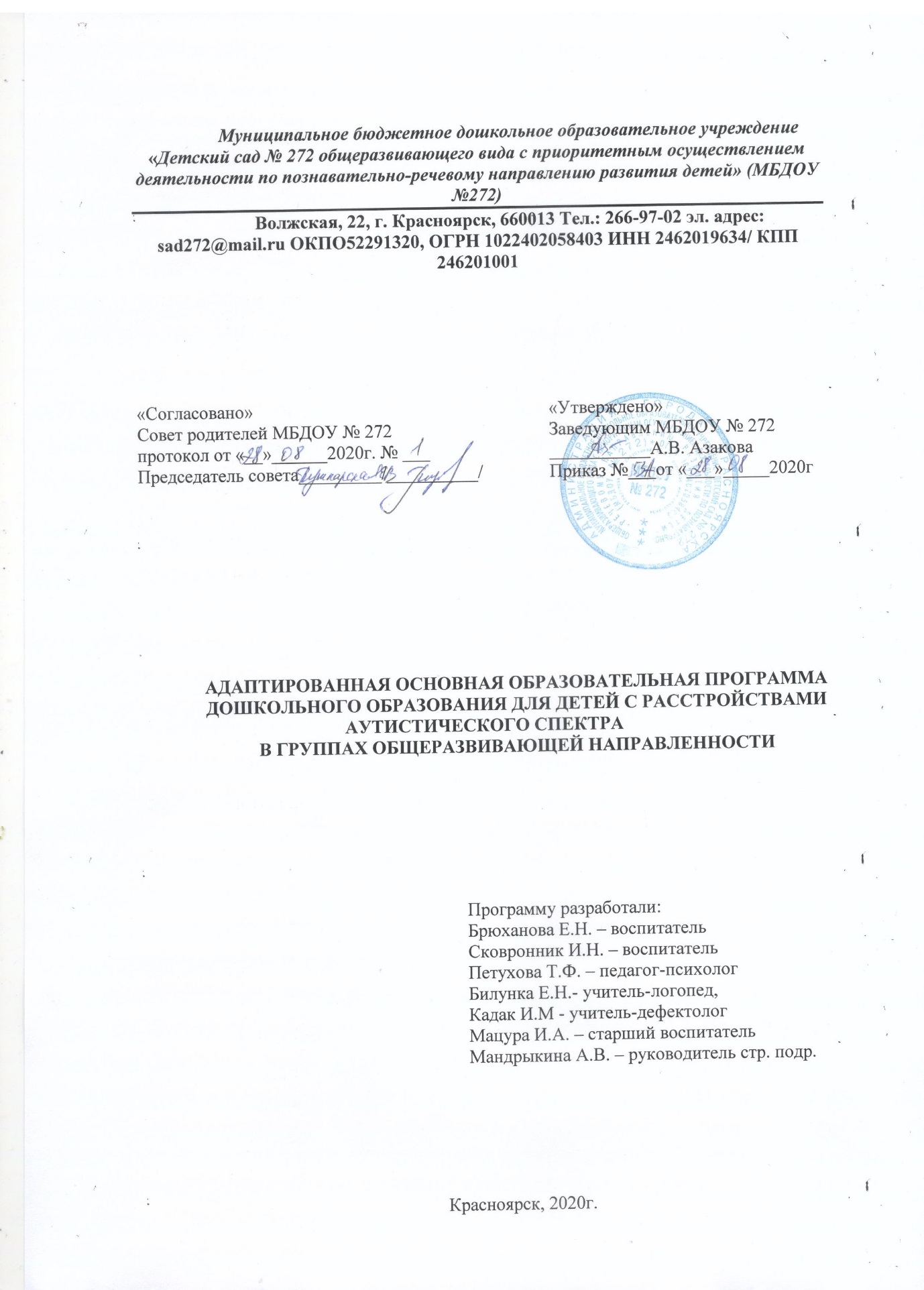 СодержаниеВВЕДЕНИЕОсновная адаптированная образовательная программа дошкольного образования Муниципального бюджетного дошкольного образовательного учреждения «Детский сад № 272 общеразвивающего вида с приоритетным осуществлением деятельности по познавательно-речевому направлению развития детей» разработана в соответствии сФедеральным законом РФ от 29.12.2012 N 273-ФЗ "Об образовании в Российской Федерации";СанПин 2.4.1.3049-13;Приказом Министерства образования и науки Российской Федерации от 30 августа 2013 г. N 1014 г. «Об утверждении порядка организации и осуществления образовательной деятельности по основным общеобразовательным программам – образовательным программам дошкольного образования»; -Федеральным государственным стандартом дошкольного образования от 17.10.2013 № 1155.	Данная адаптированная образовательная программа — разработана для детей с расстройством аутистического спектра (далее РАС) и реализуется в группе общеразвивающей направленности.Под расстройствами аутистического спектра (РАС) или аутизмом подразумеваются расстройства в развитии центральной нервной системы. РАС можно заметить ещё в раннем возрасте, потому что его симптоматика довольно специфична. I.ЦЕЛЕВОЙ РАЗДЕЛ 1.1. Пояснительная записка.1.1.1. Цели и задачи программы.Программа определяет содержание и организацию образовательной деятельности на уровне дошкольного образования.Целью программы является- обеспечение развития личности детей дошкольного возраста в различных видах общения и деятельности с учетом их возрастных, индивидуальных психологических и физиологических особенностей;- создание условий для всестороннего развития ребенка с РАС в целях обогащения его социального опыта и гармоничного включение в коллектив сверстников;- развитие речи детей. Выравнивание речевого развития детей с учетом их возрастных, индивидуальных психологических и физиологических особенностей;Программа направлена на решение следующих задач:1) охрана и укрепление физического и психического здоровья детей с РАС, в том числе их эмоционального благополучия;2) обеспечения равных возможностей для полноценного развития каждого ребенка с умственной отсталостью в период дошкольного детства независимо от места жительства, пола, нации, языка, социального статуса, психофизиологических и других особенностей (в том числе ограниченных возможностей здоровья);3) обеспечения преемственности целей, задач и содержания образования, реализуемых в рамках образовательных программ различных уровней (далее — преемственность основных образовательных программ дошкольного и начального общего образования);4) создания благоприятных условий развития детей с РАС в соответствии с их возрастными и индивидуальными особенностями и склонностями, развития способностей и творческого потенциала каждого ребенка как субъекта отношений с самим собой, другими детьми, взрослыми и миром;5) объединения обучения и воспитания в целостный образовательный процесс на основе духовно-нравственных и социокультурных ценностей и принятых в обществе правил и норм поведения в интересах человека, семьи, общества;6) формирования общей культуры личности детей со сложным дефектом, в том числе ценностей здорового образа жизни, развития их социальных, нравственных, эстетических, интеллектуальных, физических качеств, инициативности, самостоятельности и ответственности ребенка, формирования предпосылок учебной деятельности;7) обеспечения вариативности и разнообразия содержания Программ и организационных форм дошкольного образования, возможности формирования Программ различной направленности с учетом образовательных потребностей, способностей и состояния здоровья детей с РАС;8) формирования социокультурной среды, соответствующей возрастным, индивидуальным, психологическим и физиологическим особенностям детей с РАС;9) обеспечения психолого-педагогической поддержки семьи и повышения компетентности родителей (законных представителей) в вопросах развития и образования, охраны и укрепления здоровья детей с РАС.10) Определение особых образовательных потребностей детей с ограниченными возможностями здоровья;11) Осуществление индивидуально ориентированной психолого-медико-педагогической помощи детям с РАС, с учётом индивидуальных возможностей особенностей детей (в соответствии рекомендациями ПМПК);12) Оказание консультативной и методической помощи родителям (законным представителям) детей с РАС по медицинским, социальным, правовым и другим вопросам.13) Обучать доступным знаниям, соответствующим психофизическим возможностям воспитанников.14) Формировать доступные навыки самообслуживания и жизнеобеспечения.15) Стимулировать психоречевое  развитие.16) Формировать элементарные представления об окружающем мире.1.1.2. Принципы и подходы к формированию Программы:-  полноценное проживание ребенком всех этапов детства (младенческого, раннего и дошкольного возраста), обогащение (амплификация) детского развития;- построение образовательной деятельности на основе индивидуальных особенностей каждого ребенка, при котором сам ребенок становится активным в выборе содержания своего образования, становится субъектом образования (далее — индивидуализация дошкольного образования);-  содействие и сотрудничество детей и взрослых, признание ребенка полноценным участником (субъектом) образовательных отношений;-  поддержка инициативы детей в различных видах деятельности;- сотрудничество Организации с семьей;- приобщение детей к социокультурным нормам, традициям семьи, общества и государства;- формирование познавательных интересов и познавательных действий ребенка в различных видах деятельности;- возрастная адекватность дошкольного образования (соответствие условий, требований, методов возрасту и особенностям развития);- учет этнокультурной ситуации развития детей;- организация специальной коррекционно-воспитательной работы- единство воспитательных, развивающих и обучающих целей и задач процесса образования детей дошкольного возраста, в процессе реализации которых формируются такие знания, умения и навыки, которые имеют непосредственное отношение к развитию детей дошкольного возраста;- принцип индивидуализации дошкольного образования детей с РАС;- принцип интеграции образовательных областей в соответствии с возрастными возможностями и особенностями воспитанников с РАС.Исходя из поставленных коррекционных задач к принципам можно добавитьОсновными принципами, определяющими систему и последовательность педагогического сопровождения  детей с умственной отсталостью, являются следующие:Комплексный характер коррекционно-развивающей работы предусматривает постоянный учет взаимовлияния двигательных, психических и речевых нарушений в динамике продолжающегося развития ребенка. Вследствие этого необходима совместная стимуляция развития всех моторных, познавательных, доречевых и речевых функций, а также предупреждение и коррекция их нарушений. Раннее начало онтогенетически последовательного поэтапного коррекционно-развивающего воздействия, опирающегося на сохранные функции. Коррекционная работа строится не с учетом возраста, а с учетом индивидуального уровня развития ребенка. Коррекционно-педагогическая работа основана на тесном единстве с лечебными мероприятиями, направленными на развитие двигательных функций. Сочетание логопедической работы с восстановительным лечением (медикаментозные средства, массаж, ЛФК, физиотерапия, ортопедическая помощь) является важным условием комплексного воздействия специалистов. Необходима согласованность действий специалистов ДО и медицинских работников. Коррекционная работа организуется в рамках ведущей деятельности. При этом стимулируется ведущий для данного возраста вид деятельности: в младенческом возрасте – эмоциональное общение ребенка со взрослым, в раннем возрасте – предметная деятельность т.д. Развитие скоординированной системы межанализаторных связей, опора на все анализаторы с обязательным включением двигательно-кинестетического анализатора. Желательно задействовать одновременно несколько анализаторов (зрительный, тактильный, слуховой). Динамическое наблюдение за психофизическим развитием ребенка в течение длительного времени. При этом эффективность диагностики и коррекции значительно повышается. Это особенно важно при коррекционной работе с детьми с РАС. Гибкое сочетание различных видов и форм коррекционной работы. Тесное взаимодействие с родителями и всем окружением ребенка, которое является залогом эффективности психолого-педагогического сопровождения. Необходима такая организация среды (быта, воспитания), которая могла бы максимальным образом стимулировать развитие ребенка, сглаживать негативное влияние заболевания на его психическое состояние. Основным подходом для построения адаптированной основной программы является   культурно-исторический подход Л.С. Выготского.Культурно-исторический подход. Состояние развития ребенка никогда не определяется только его созревшей частью, или актуальным уровнем развития; необходимо учитывать и созревающие функции, или зону ближайшего развития, причем последней отводится главенствующая роль в процессе обучения, т.к. сегодняшняя зона ближайшего развития завтра станет для ребенка уровнем его актуального развития. В соответствии с этим, среда, которая должна отражать зону ближайшего развития, является источником развития ребенка.В любой деятельности ребенка можно выделить два уровня выполнения одного и того же задания — в сотрудничестве со взрослым («еще не умею, но хочу (мне интересно) научиться») и самостоятельное выполнение («я сам»).Уровень второго выполнения называется актуальным (зона актуального развития). Первый уровень, более высокий, представляет собой, по Выготскому, зону ближайшего развития — область несозревших, но созревающих процессов.Кроме этого, обучение является движущей силой развития ребенка, или «обучение ведет за собой развитие», где обучение понимается в контексте понятия «зона ближайшего развития».Игра рассматривается Л.С. Выготским как обучение, осуществляемое в адекватной для дошкольного возраста форме. В игре, благодаря игровой мотивации, развиваются: функция обобщения, символическая функция, воображение и фантазия, умение соотносить свои действия с образцом, умение подчиняться правилу и др.Все эти новообразования являются характеристикой развития ребенка при переходе из дошкольного в младший школьный возраст, а потому могут рассматриваться как результаты освоения основной общеобразовательной программы дошкольного образования.Полноценная игровая деятельность в дошкольном возрасте способствует преемственности образования между дошкольным и младшим школьным возрастом, если основная задача преемственности понимается как обеспечение условий для полноценного вхождения ребенка (будущего ученика) в учебную деятельность.Переход от дошкольного к школьному возрасту осуществляется в тот момент, когда игра выполнила свои функции по созданию зон ближайшего развития, и эти функции должно взять на себя школьное обучение.Также в основу вошли следующие подходыЛичностно-ориентированный подход (Л.И.Божович).Отношения между педагогом и ребёнком строятся по принципу взаимопонимания и взаимопринятия. И педагог, и ребёнок имеют право на индивидуальность.Принципы, на которых строятся взаимоотношения с детьми:- направление детей с позиций их интересов;- постоянное проявление веры в возможности и перспективы развития каждого ребёнка;- сотрудничество с детьми в процессе обучения; обучение- уважение и поддержка достоинства детей; - принятие детей такими, какими они являются в реальности.Деятельностный подход (А.Н.Леонтьев, Д.Б.Эльконин).Данный подход нацелен на развитие личности, формирование гражданской идентичности. Это подход к организации процесса обучения, в котором на первый план выходит проблема самоопределения ребенка в собственной деятельности.  Цель деятельностного подхода - воспитание личности ребенка как субъекта жизнедеятельности. В самом общем смысле быть субъектом – значит быть хозяином своей деятельности, своей жизни. Ребёнок ставит цели, решает задачи, отвечает за результаты.Комплексный подход (В. О. Сухомлинский).   В практической технологии идея целостности воспитательного процесса реализуется путем комплексного подхода.  Комплексность - это единство целей, задач, содержания, методов и форм воспитания. Комплексный подход к воспитанию выполняет одновременно несколько функций: 1) ориентирует построение системы воспитания в целостную личность, а не в отдельные ее качества; 2) способствует всестороннему развитию личности, который является результатом комплексного решения воспитательных задач; 3) способствует гармоничному развитию личности путем осуществления единства и взаимодействия всех направлений современного воспитания, их определенного соотношения и соподчинения; 4) способствует эффективности воспитания: одновременное решение не одной, а нескольких воспитательных задач, естественно, поднимая его результативность.1.1.3. Значимые характеристики, в том числе характеристики особенностей развития детей с расстройствами аутического спектраВпервые  в  Законе  «Об  образовании  в  Российской  Федерации» обучающийся с ограниченными возможностями здоровья определен как физическое лицо, имеющее недостатки в физическом и (или) психологическом развитии, подтвержденные психолого-медико-педагогической комиссией и препятствующие получению образования без создания специальных условий.Дети с ограниченными возможностями - это дети, имеющие различные отклонения психического или физического плана, которые обусловливают нарушения общего развития, не позволяющие детям вести полноценную жизнь.Особенности развития детей с ОВЗ.У детей наблюдается низкий уровень развития восприятия. Это проявляется в необходимости более длительного времени для приема и переработки сенсорной информации, недостаточно знаний этих детей об окружающем мире. Недостаточно сформированы пространственные представления, дети с ОВЗ часто не могут осуществлять полноценный анализ формы, установить симметричность, тождественность частей конструируемых фигур, расположить конструкцию на плоскости, соединить ее в единое целое. Внимание неустойчивое, рассеянное, дети с трудом переключаются с одной деятельности на другую. Недостатки организации внимания обуславливаются слабым развитием интеллектуальной активности детей, несовершенством навыков и умений самоконтроля, недостаточным развитием чувства ответственности и интереса к учению. Память ограничена в объеме, преобладает кратковременная над долговременной, механическая над логической, наглядная над словесной. Мышление – наглядно-действенное мышление развито в большей степени, чем наглядно-образное и особенно словесно-логическое. Снижена потребность в общении как со сверстниками, так и со взрослыми. Игровая деятельность не сформирована. Сюжеты игры обычны, способы общения и сами игровые роли бедны. Речь – имеются нарушения речевых функций, либо все компоненты языковой системы не сформированы. Наблюдается низкая работоспособность в результате повышенной истощаемости, вследствие возникновения у детей явлений психомоторной расторможенности. Наблюдается несформированность произвольного поведения по типу психической неустойчивости, расторможенность влечений, учебной мотивации. Вследствие этого у детей проявляется недостаточная сформированность психологических предпосылок к овладению полноценными навыками учебной деятельности. Возникают трудности формирования учебных умений (планирование предстоящей работы, определения путей и средств достижения учебной цели; контролирование деятельности, умение работать в определенном темпе).Типичные затруднения (общие проблемы) у детей с ОВЗОтсутствует мотивация к познавательной деятельности, ограниченны представления об окружающем мире; Темп выполнения заданий очень низкий; Нуждается в постоянной помощи взрослого; Низкий уровень свойств внимания (устойчивость, концентрация, переключение); Низкий уровень развития речи, мышления; Трудности в понимании инструкций; Инфантилизм; Нарушение координации движений; Низкая самооценка; Повышенная тревожность, многие дети с ОВЗ отмечаются повышенной впечатлительностью (тревожностью): болезненно реагируют на тон голоса, отмечается малейшее изменение в настроении;Высокий уровень психомышечного напряжения; Низкий уровень развития мелкой и крупной моторики; Для большинства таких детей характерна повышенная утомляемость. Они быстро становятся вялыми или раздражительными, плаксивыми, с трудом сосредотачиваются на задании. При неудачах быстро утрачивают интерес, отказываются от выполнения задания. У некоторых детей в результате утомления возникает двигательное беспокойство; У других детей отмечается повышенная возбудимость, беспокойство, склонность к вспышкам раздражительности, упрямству. Дети с тяжелыми нарушениями речиОсобенности речевого развития детей с тяжелыми нарушениями речи оказывают влияние на формирование личности ребенка, на формирование всех психических процессов. Дети имеют ряд психолого-педагогических особенностей, затрудняющих их социальную адаптацию и требующих целенаправленной коррекции имеющихся нарушений.Особенности речевой деятельности отражаются на формировании у детей сенсорной, интеллектуальной и аффективно-волевой сфер. Отмечается недостаточная устойчивость внимания, ограниченные возможности его распределения. При относительной сохранности смысловой памяти у детей снижена вербальная память, страдает продуктивность запоминания. У детей низкая мнемическая активность может сочетаться с задержкой в формировании других психических процессов. Связь между речевыми нарушениями и другими сторонами психического развития проявляется в специфических особенностях мышления. Обладая полноценными предпосылками для овладения мыслительными операциями, доступными по возрасту, дети отстают в развитии словесно-логического мышления, с трудом овладевают анализом и синтезом, сравнением и обобщением.Дети с ЧДБ	Часто болеющие дети (ЧБД) – дети, переносящие острые респираторные инфекции чаще, чем условно здоровые дети (т. е. более 4-6 раз за год). Понятие «часто болеющие дети» не является диагнозом и самостоятельной нозологической формой: за ним могут скрываться различные заболевания респираторной системы (ринит, назофарингит, синусит, тонзиллит, ларинготрахеит, бронхит, бронхопневмония и др.). В педиатрии термин «часто болеющие дети» используется для обозначения группы диспансерного наблюдения и отражает, главным образом, кратность и тяжесть инфекционной заболеваемости.Дети с умственной отсталостьюСреди детей и подростков, имеющих психическую патологию развития, наиболее многочисленную группу составляют умственно отсталые дети. Развитие умственно отсталого ребенка с первых дней жизни отличается от развития нормальных детей. У них отмечаются задержки в физическом развитии, общая психологическая инертность, снижен интерес к окружающему миру, заметно недоразвитие артикуляционного аппарата и фонематического слуха. По-иному у них складываются соотношения в развитии наглядно-действенного и словесно-логического мышления. Многие умственно отсталые дети начинают говорить только к 4—5 годам. Речь умственно отсталого ребенка не выполняет своей основной функции — коммуникативной.Дети с задержкой психического развитии (ЗПР)Внимание этих детей характеризуется неустойчивостью, отмечаются периодические его колебания, неравномерная работоспособность. Трудно собрать, сконцентрировать внимание детей, удержать на протяжении той или иной деятельности. Очевидна недостаточная целенаправленность деятельности, дети действуют импульсивно, часто отвлекаются. Многие из детей испытывают трудности и в процессе восприятия (зрительного, слухового, тактильного). Снижена скорость выполнения перцептивных операций.Память детей с задержкой психического развития также отличается качественным своеобразием. Характерны неточность воспроизведения и быстрая потеря информации. В наибольшей степени страдает вербальная память.Значительное своеобразие отмечается в развитии их мыслительной деятельности. Отставание отмечается уже на уровне наглядных форм мышления, возникают трудности в формировании сферы образов-представлений. Исследователи подчеркивают сложность создания целого из частей и выделения частей из целого, трудности в пространственном оперировании образами.У детей с ЗПР отмечается выраженная тревожность по отношению к взрослому, от которого они зависят. Такая тревожность имеет тенденцию с возрастом прогрессировать. Дети с нарушением опорно-двигательного аппаратаНарушение опорно-двигательного аппарата – в большинстве случаев развивается вследствие поражения головного мозга – внутриутробно, при родах или в период новорожденности, характеризуется двигательными расстройствами, а также нарушениями психоречевых функций.Для большинства детей характерна задержка психического развития по типу так называемого психического инфантилизма. Под психическим инфантилизмом понимается незрелость эмоционально-волевой сферы личности ребенка. Это объясняется замедленным формированием высших структур мозга (лобные отделы головного мозга), связанных с волевой деятельностью. Интеллект ребенка может соответствовать возрастным нормам, при этом эмоциональная сфера остается несформированной.При психическом инфантилизме отмечаются следующие особенности поведения: в своих действиях дети руководствуются в первую очередь эмоцией удовольствия, они эгоцентричны, не способны продуктивно работать в коллективе, соотносить свои желания с интересами окружающих, во всем их поведении присутствует элемент "детскости".Особенности нарушения познавательной деятельности при нарушении опорно-двигательного аппаратаНеравномерный характер нарушений отдельных психических функций. Выраженность астенических проявлений – повышенная утомляемость, истощаемость всех психических процессов, что также связано с органическим поражением ЦНС. Сниженный запас знаний и представлений об окружающем мире. Прежде всего, отмечается недостаточность пространственных и временных представлений. Дети с расстройствами аутического спектраАутизм – нарушение нормального хода мышления под влиянием болезни, психотропных или иных средств, уход человека от реальности в мир фантазий и грез. В наиболее яркой форме он обнаруживается у детей дошкольного возраста.	Основными признаками РДА при всех его клинических вариантах являются:полное отсутствие потребности в контактах с окружающими, или же недостаточная потребность в них; обособленность от окружающего мира; слабость эмоциональной реакции по отношению к близким, даже к матери, возможно, полное безразличие к ним (аффективная блокада); дети, страдающие аутизмом, очень часто чувствительны к слабым раздражителям. Например, они нередко не переносят тиканье часов, шум бытовых приборов, капанье воды из водопроводного крана; однообразное поведение со склонностью к стереотипным, примитивным движениям, например, раскачивание туловищем или головой, подпрыгивание на носках и пр.); речевые нарушения при РАС разнообразны. В более тяжелых формах РАС наблюдается мутизм (полная утрата речи), у некоторых больных отмечается повышенный вербализм – ребенок постоянно произносит понравившиеся ему слова или слоги; характерным для детей-аутистов является такое зрительное поведение, при котором проявляется непереносимость взгляда в глаза, «бегающий взгляд» или взгляд мимо. Данная программа разработана для детей с РАС.В МБДОУ для детей с РАС функционируют 1 группа общеразвивающей направленностиОбразовательный процесс осуществляется на русском языке, содержание образования носит светский характер.Возрастные особенности детей дошкольного возраста представлены в приложении № 1.Индивидуальные особенности детей с РАС представлены в приложении № 2.1.2.	Планируемые результаты освоения программы.Планируемые результаты освоения программы конкретизируются в целевых ориентирах с учетом возрастных возможностей детей и индивидуальных различий (индивидуальных траекторий развития) детей.Целевые ориентиры образования в младенческом и раннем возрасте:- ребенок интересуется окружающими предметами и активно действует с ними; эмоционально вовлечен в действия с игрушками и другими предметами, стремится проявлять настойчивость в достижении результата своих действий;- использует специфические, культурно фиксированные предметные действия, знает назначение бытовых предметов (ложки, расчески, карандаша и пр.) и умеет пользоваться ими. - владеет простейшими навыками самообслуживания; стремится проявлять самостоятельность в бытовом и игровом поведении;- владеет активной речью, включенной в общение; может обращаться с вопросами и просьбами, понимает речь взрослых; знает названия окружающих предметов и игрушек;- стремится к общению со взрослыми и активно подражает им в движениях и действиях; появляются игры, в которых ребенок воспроизводит действия взрослого;- проявляет интерес к сверстникам; наблюдает за их действиями и подражает им;- проявляет интерес к стихам, песням и сказкам, рассматриванию картинки, стремится двигаться под музыку; эмоционально откликается на различные произведения культуры и искусства;- у ребенка развита крупная моторика, он стремится осваивать различные виды движения (бег, лазанье, перешагивание и пр.).Целевые ориентиры на этапе завершения дошкольного образования:- ребенок овладевает основными культурными способами деятельности, проявляет инициативу и самостоятельность в разных видах деятельности - игре, общении, познавательно-исследовательской деятельности, конструировании и др.; способен выбирать себе род занятий, участников по совместной деятельности;- ребенок обладает установкой положительного отношения к миру, к разным видам труда, другим людям и самому себе, обладает чувством собственного достоинства; активно взаимодействует со сверстниками и взрослыми, участвует в совместных играх. Способен договариваться, учитывать интересы и чувства других, сопереживать неудачам и радоваться успехам других, адекватно проявляет свои чувства, в том числе чувство веры в себя, старается разрешать конфликты;- ребенок обладает развитым воображением, которое реализуется в разных видах деятельности, и прежде всего в игре; ребенок владеет разными формами и видами игры, различает условную и реальную ситуации, умеет подчиняться разным правилам и социальным нормам;- ребенок достаточно хорошо владеет устной речью, может выражать свои мысли и желания, может использовать речь для выражения своих мыслей, чувств и желаний, построения речевого высказывания в ситуации общения, может выделять звуки в словах, у ребенка складываются предпосылки грамотности;- у ребенка развита крупная и мелкая моторика; он подвижен, вынослив, владеет основными движениями, может контролировать свои движения и управлять ими;- ребенок способен к волевым усилиям, может следовать социальным нормам поведения и правилам в разных видах деятельности, во взаимоотношениях со взрослыми и сверстниками, может соблюдать правила безопасного поведения и личной гигиены;- ребенок проявляет любознательность, задает вопросы взрослым и сверстникам, интересуется причинно-следственными связями, пытается самостоятельно придумывать объяснения явлениям природы и поступкам людей; склонен наблюдать, экспериментировать. Обладает начальными знаниями о себе, о природном и социальном мире, в котором он живет; знаком с произведениями детской литературы, обладает элементарными представлениями из области живой природы, естествознания, математики, истории и т.п.; ребенок способен к принятию собственных решений, опираясь на свои знания и умения в различных видах деятельности;- ребенок проявляет речевую активность в продуктивной, игровой, музыкальной и театрализованной деятельности, активен в процессе взаимодействия и общения с детьми и взрослыми;- ребенок способен к многообразной речевой деятельности;- ребенок проявляет интерес к литературе и традициям родного края, развивая чувство патриотизма и гордости к Отечеству и малой родине, городу Красноярску, Красноярскому краю.1.3. Развивающее оценивание качества образовательной деятельностиКонцептуальные основания оценки качества образовательной деятельности определяются требованиями Федерального закона «Об образовании в Российской Федерации», а также ФГОС дошкольного образования, в котором определены государственные гарантии качества образования. Оценка качества дошкольного образования (соответствия образовательной деятельности, реализуемой Организацией, заданным требованиям Стандарта и Программы в дошкольном образовании детей с РАС направлена, в первую очередь, на оценивание созданных Организацией условий образовательной деятельности, включая психолого- педагогические, кадровые, материально-технические, финансовые, информационно- методические, управление Организацией и т.д. Программой не предусматривается оценивание качества образовательной деятельности Организации на основе достижения детьми с РАС планируемых результатов освоения Программы. Целевые ориентиры, представленные в Программе: - не подлежат непосредственной оценке; - не являются непосредственным основанием оценки как итогового, так и промежуточного уровня развития обучающихся с РАС; - не являются основанием для их формального сравнения с реальными достижениями детей с РАС; - не являются основой объективной оценки соответствия установленным требованиям образовательной деятельности и подготовки детей с РАС; - не являются непосредственным основанием при оценке качества образования. Программой предусмотрена система мониторинга динамики развития детей, динамики их образовательных достижений, основанная на методе наблюдения и включающая: – педагогические наблюдения, педагогическую диагностику, связанную с оценкой эффективности педагогических действий с целью их дальнейшей оптимизации; – детские портфолио, фиксирующие достижения ребенка в ходе образовательной деятельности; – карты развития ребенка дошкольного возраста с умственной отсталостью; – различные шкалы индивидуального развития ребенка с умственной отсталостью. Программа предоставляет Организации право самостоятельного выбора инструментов педагогической и психологической диагностики развития детей, в том числе, его динамики. В соответствии со Стандартом и принципами Программы оценка качества образовательной деятельности по Программе: 1) поддерживает ценности развития и позитивной социализации ребенка дошкольного возраста с РАС; 2) учитывает факт разнообразия путей развития ребенка с РАС;3) ориентирует систему дошкольного образования на поддержку вариативности используемых образовательных программ и организационных форм дошкольного образования для детей дошкольного возраста с РАС; 4) обеспечивает выбор методов и инструментов оценивания для семьи, образовательной организации и для педагогов Организации в соответствии: – с разнообразием вариантов развития ребенка с РАС в дошкольном детстве, – разнообразием вариантов образовательной среды, – разнообразием местных условий в разных регионах и муниципальных образованиях Российской Федерации; 5) представляет собой основу для развивающего управления программой дошкольного образования для детей с умственной отсталостью на уровне дошкольной образовательной организации, обеспечивая тем самым качество основных образовательных программ дошкольного образования в разных условиях. Программой предусмотрены следующие уровни системы оценки качества: - внутреннее самообследование, оценка, самооценка дошкольной образовательной организации; - внешняя оценка дошкольной образовательной организации, в том числе независимая профессиональная и общественная оценка. На уровне образовательной организации система оценки качества реализации Программы решает задачи: - повышения качества реализации программы дошкольного образования; - реализации требований Стандарта к структуре, условиям и целевым ориентирам основной образовательной программы дошкольной организации; - обеспечения объективной экспертизы деятельности Организации в процессе оценки качества адаптированной программы дошкольного образования детей с РАС; - задания ориентиров педагогам в их профессиональной деятельности и перспектив развития самой Организации; - создания оснований преемственности между дошкольным и начальным общим образованием обучающихся с РАС. Важнейшим элементом системы обеспечения качества дошкольного образования в Организации является оценка качества психолого-педагогических условий реализации адаптированной основной образовательной программы в предлагаемой системе оценки качества образования на уровне Организации. Это позволяет выстроить систему оценки и повышения качества вариативного, развивающего дошкольного образования в соответствии со Стандартом посредством экспертизы условий реализации Программы. Результаты оценивания качества образовательной деятельности формируют доказательную основу для корректировки образовательного процесса и условий образовательной деятельности. Важную роль в системе оценки качества образовательной деятельности играют родители (законные представители) обучающихся с РАС и другие субъекты образовательных отношений, участвующие в оценивании образовательной деятельности Организации, предоставляя обратную связь о качестве образовательной деятельности Организации.II.  Содержательный раздел2.1. Описание образовательной деятельности в соответствии с направлениями развития ребенка, представленными в пяти образовательных областях, с учётом используемых вариативных примерных основных образовательных программ дошкольного образования и методических пособий.2.1.1. Социально-коммуникативное развитие.Усвоение норм и ценностей, принятых в обществе, включая моральные и нравственные ценности; развитие общения и взаимодействия ребёнка со взрослыми и сверстниками; становление самостоятельности, целенаправленности и саморегуляции собственных действий; развитие социального и эмоционального интеллекта, эмоциональной отзывчивости, сопереживания, формирование готовности к совместной деятельности со сверстниками, формирование уважительного отношения и чувства принадлежности к своей семье и к сообществу детей и взрослых в Организации; формирование позитивных установок к различным видам труда и творчества; формирование основ безопасного поведения в быту, социуме, природе; усвоение традиций, формирование чувства патриотизма к родному городу, краю, России.2.1.2. Познавательное развитие.Развитие интересов детей, любознательности и познавательной мотивации; формирование познавательных действий, становление сознания; развитие воображения и творческой активности; формирование первичных представлений о себе, других людях, объектах окружающего мира, о свойствах и отношениях объектов окружающего мира (форме, цвете, размере, материале, звучании, ритме, темпе, количестве, числе, части и целом, пространстве и времени, движении и покое, причинах и следствиях и др.), о малой родине и Отечестве, представлений о социокультурных ценностях нашего народа, об отечественных традициях и праздниках, о планете Земля как общем доме людей, об особенностях её природы, многообразии стран и народов мира; формирование первичных представлений об истории Красноярского края, его культуре, природе и достопримечательностях в процессе знакомства с фольклором, произведениями писателей и поэтов Красноярского края (с учетом возрастных особенностей детей).2.1.3. Речевое развитиеВладение речью как средством общения и культуры; обогащение активного словаря; развитие связной, грамматически правильной диалогической и монологической речи; развитие речевого творчества; развитие звуковой и интонационной культуры речи, фонематического слуха; знакомство с книжной культурой, детской литературой, понимание на слух текстов различных жанров детской литературы; формирование звуковой аналитико-синтетической активности как предпосылки обучения грамоте; формирование элементарного осознания явлений языка и речи посредством знакомства с творчеством писателей и поэтов Красноярского края; развитие детской речевой инициативы через различные виды деятельности.2.1.4. Художественно-эстетическое развитиеРазвитие предпосылок ценностно-смыслового восприятия и понимания произведений искусства (словесного, музыкального, изобразительного), мира природы; становление эстетического отношения к окружающему миру; формирование элементарных представлений о видах искусства; восприятие музыки, художественной литературы, фольклора; стимулирование сопереживания персонажам художественных произведений; реализацию самостоятельной творческой деятельности детей (изобразительной, конструктивно-модельной, музыкальной и др.); знакомство с поэтическим и музыкальным фольклором русского народа, народной культурой края; формирование чувства патриотизма к родному краю через традиции, художественные образы, представления о художественной культуре и музыкальной сокровищнице Красноярского края.2.1.5. Физическое развитиеПриобретение опыта в следующих видах деятельности детей: двигательной, в том числе связанной с выполнением упражнений, направленных на развитие таких физических качеств, как координация и гибкость; способствующих правильному формированию опорно-двигательной системы организма, развитию равновесия, координации движения, крупной и мелкой моторики обеих рук, а также с правильным, не наносящем ущерба организму, выполнением основных движений (ходьба, бег, мягкие прыжки, повороты в обе стороны), формирование начальных представлений о некоторых видах спорта, овладение подвижными играми с правилами; становление целенаправленности и саморегуляции в двигательной сфере; становление ценностей здорового образа жизни, овладение его элементарными нормами и правилами (в питании, двигательном режиме, закаливании, при формировании полезных привычек и др.); совершенствование физических качеств через подвижные игры, забавы народов Красноярского края.Описание вариативных форм, способов, методов и средств реализации Программы с учётом возрастных и индивидуальных особенностей воспитанников, специфики их образовательных потребностей и интересов.Содержание образовательных областей может реализовываться в различных видах детской деятельности (сквозными механизмами развития ребенка являются общение, игра и познавательно-исследовательская деятельность).Описание детских видов деятельности имеется в Журнале планирования.Воспитательно-образовательный процесс подразделен на:Организованную образовательную деятельность, осуществляемую в процессе организации различных видов детской деятельности (игровой, коммуникативной, трудовой, продуктивной и др.)Образовательную деятельность, осуществляемую в ходе режимных моментов.Самостоятельную (свободную) деятельность детей.Реализация АОП происходит через вариативные формы работы с детьми. Формы, методы, способы и средства реализации программы подбираются с учетом возрастных и индивидуальных особенностей воспитанников, специфики их образовательных потребностей и интересов в разных видах деятельности.В практике используются следующие вариативные формы работы с детьми: - игротека;- медиатека. - исследовательская лаборатория для старших дошкольников;- квест-игра;- буккроссинг;- литературный мини-музей;- мини-музей одного персонажа;-театрализация.- секция подвижных игр.- центры дополнительного образования;- выставки.Конкретное содержание форм работы зависит от возрастных и индивидуальных особенностей детей, определяется целями и задачами Программы и может реализовываться в различных видах деятельности (общении, игре, познавательно-исследовательской деятельности - как сквозных механизмах развития ребенка):В раннем возрасте (1 год - 3 года) - предметная деятельность и игры с составными и динамическими игрушками; экспериментирование с материалами и веществами (песок, вода, тесто и пр.), общение с взрослым и совместные игры со сверстниками под руководством взрослого, самообслуживание и действия с бытовыми предметами-орудиями (ложка, совок, лопатка и пр.), восприятие смысла музыки, сказок, стихов, рассматривание картинок, двигательная активность;Для детей дошкольного возраста (3 года - 7 лет) - ряд видов деятельности, таких как игровая, включая сюжетно-ролевую игру, игру с правилами и другие виды игры, коммуникативная (общение и взаимодействие со взрослыми и сверстниками), познавательно-исследовательская (исследования объектов окружающего мира и экспериментирования с ними), а также восприятие художественной литературы и фольклора, самообслуживание и элементарный бытовой труд (в помещении и на улице), конструирование из разного материала, включая конструкторы, модули, бумагу, природный и иной материал, изобразительная (рисование, лепка, аппликация), музыкальная (восприятие и понимание смысла музыкальных произведений, пение, музыкально-ритмические движения, игры на детских музыкальных инструментах) и двигательная (овладение основными движениями) формы активности ребенка.2.3.  Описание образовательной деятельности по профессиональной коррекции нарушений развития детей.Ранний возраст. Многие тяжелые и сложные нарушения эмоционального развития вырастают из едва уловимых признаков аффективного неблагополучия на самых ранних этапах онтогенеза. Специалистам сложно зафиксировать их по каким-либо формальным признакам, так как развитие такого ребенка может вполне укладываться в границы нормы. Особенности развития детей младенческого возраста могут проявляться в следующем: – повышенная чувствительность к сенсорным стимулам: непереносимость бытовых шумов, тактильного контакта, некоторой одежды, запахов, яркого цвета и др.; очарованность отдельными звуковыми, тактильными, вестибулярными впечатлениями (шуршание пакета, наблюдения за колесиком и др.); – своеобразное взаимодействие с близкими людьми: затрудняется приспособиться к рукам матери; отсутствие фиксации взгляда на ее лице и протягивания к ней ручек; отсутствие улыбки, адресованной близким; грубые нарушения формирования феномена привязанности; – трудности формирования общения с окружающими людьми: отсутствие дифференциации в просьбах, направлении взгляда к желаемому объекту; протягивание руки к желаемому объекту без попыток выразить желание; 33 – трудности организации ребенка: отсутствие отклика на собственное имя; игнорирование указательного жеста, отсутствие прослеживания; отсутствие подражания. Расстройства аутистического спектра в младенческом возрасте выявляются крайне редко. В настоящее время такие дети практически отсутствуют в образовательных организациях. 	Описание образовательной деятельности в соответствии с направлениями развития ребенка, представленными в пяти образовательных областях проводится строго индивидуально по итогам диагностического обследования. За основу могут быть взяты специфические особенности поведения и развития конкретного ребенка с РАС и индивидуальные целевые ориентиры, разрабатываемые по результатам психолого-педагогической диагностики. 	Описание специфики образовательной деятельности ребенка с РАС дошкольного возраста в соответствии с направлениями развития ребенка, представленным в пяти образовательных областях, приводится для детей с интеллектуальными нарушениями, с задержкой психического развития и с развитием в пределах возрастной нормы.	Социально-коммуникативное развитие. В области социально-коммуникативного развития необходимо: – постепенное подключение взрослого к механическим движениям ребенка (совместное рисование, игры с водой и др. с привлечением внимания ребенка к действиям взрослого) и наполнение этих движений новым содержанием эмоционального общения; – использовать простые инструкции короткие, подкрепленные показом предмета («Идем одеваться» – показать сапоги, «Идем есть» – показать ложку), соответствующие реальному эмоциональному возрасту ребенка; – постепенно преодолевать страхи, панические реакции, агрессии, самоагрессии; – формировать социально-приемлемое выражение радостного возбуждения, реакции на запрет и отказ; – развить способности принятия помощи взрослого и включения в элементарную совместную деятельность; – выстраивать отношения с близкими людьми. 	Познавательное развитие. В области познавательного развития необходимо: – наполнять новым содержанием элементарную деятельность ребенка (движение по комнате, перелистывание книги, раскачивание на качелях и др.); – наполнять новым содержанием обследование ребенком окружающих предметов (крутит колеса, стучит, нюхает, тащит в рот и т.д.) и проигрывать элементарный сюжет; – формировать стереотипы бытовых навыков и их постепенно разворачивать в новых для ребенка ситуациях; – поддерживать регулярное чередование событий дня и их предсказуемости, регулярно проговаривать распорядок дня, обучать работе с календарем; – увеличивать продолжительность сосредоточения на разнообразных занятиях, расширять спектр деятельности; – помогать ребенку устанавливать связи между отдельными впечатлениями и их эмоциональным смыслом с опорой на значимые для ребенка детали из его жизни; – обучать деятельности ребенка в специально-организованном пространстве; – адаптировать ребенка и снижать уровень его тревожности в новой среде; – использовать сенсорные стимуляторы, повышающие эмоциональный тонус (подбираются индивидуально): игры с водой, песком, красками и др. 	Речевое развитие. В области речевого развития необходимо: – постепенно переводить речевые аутостимуляции (повторяет слова, скандирует и т.д.) в осознанное произнесение слов и фраз; – использовать имеющиеся вокализации ребенка для внесения звуков в смысловой контекст происходящего в настоящий момент; – стимулировать речевую активность на фоне эмоционального подъема. 	Художественно-эстетическое развитие. В области художественно-эстетического развития необходимо: – использовать игры с художественными материалами, приятными и интересными для ребенка: пальчиковые краски, масса для лепки, толстые фломастеры и карандаши и т.д. – использовать различные ритмические орнаменты; – использовать ритмическое звучание музыкальных инструментов (обратить внимание на то, что дети могут испытывать дискомфорт от звучания некоторых инструментов) 	Физическое развитие. В области физического развития необходимо: – постепенно подключать ребенка к совместной деятельности с взрослым (прыгать, бегать, кидать друг другу мяч и др.); – формировать элементы подражания движениям взрослого; – приучать ребенка к играм с интересным для него спортивным инвентарем; – учить осознавать опасность (например, при прыжках с высоты) и формировать, при необходимости, «чувство края» (в том числе – с помощью искусственного ограничения). 	Дошкольный возраст Социально-коммуникативное развитие. Дети с РАС с тяжелыми интеллектуальными нарушениями В области социально-коммуникативного развития необходимо: – обеспечивать общение с ребенком в его поле зрения, поддерживать зрительный и телесный контакт, привлекать внимание к последующим событиям (использование одних и тех же слов или карточек для обозначения одинаковых событий, постоянного месторасположения предметов); – развивать позитивные эмоциональные реакции; – искать приемлемые формы тактильного контакта (для конкретного ребенка); – обучать отклику на собственное имя; – привлекать к участию в элементарной совместной деятельности и подражании действиям взрослого (игра, копирование жестов); – обучать использованию средств альтернативной коммуникации; – обучать действиям с наглядным расписанием. 	Дети с РАС с задержкой психического развития или легкой степенью интеллектуальных нарушений Социально-коммуникативное развитие подразумевает формирование:  – навыка использования альтернативных способов коммуникации; – умения выражать просьбы/требования (просить помощи, поесть/попить, повторить понравившееся действие, один из предметов в ситуации выбора); - социальной ответной реакции (отклик на свое имя, отказ от предложенного предмета/деятельности, ответ на приветствия других людей, выражение согласия); – умения привлекать внимание и задавать вопросы (уметь привлекать внимание другого человека; задавать вопросы о предмете, о другом человеке, о действиях, общие вопросы, требующие ответа да/нет); – умения адекватно выражать эмоции, чувства (радость, грусть, страх, гнев, боль, усталость, удовольствие/недовольство) и сообщать о них; – навыка соблюдения правил социального поведения (выражать вежливость, здороваться, прощаться, поделиться чем-либо с другим человеком, выражать чувство привязанности, оказывать помощь, когда попросят, утешить другого человека), чувства самосохранения; Дети с РАС (интеллектуальное развитие в пределах возрастной нормы) 	Социально-коммуникативное развитие должно быть направлено на развитие: – общения с взрослыми и детьми, умения принимать помощь взрослого, выполнять инструкцию, в том числе – фронтальную; – умения обходиться без помощи и поддержки взрослого в течение дня; – общения со сверстниками, побуждения желания участвовать в совместной деятельности с другими детьми; – умения соблюдать правила при игре с другими детьми, адекватно реагировать в конфликтных ситуациях; – способов коммуникации, которые функционально эквивалентны проблемному поведению (учить ребенка просить: предмет, действие и прекращение действия, перерыв, помощь; выражать отказ); – способности к адекватному выражению различных эмоциональных состояний, обращаться за помощью к другим взрослым, принимать помощь, умения справляться со сложными ситуациями социально приемлемыми способами. 	Познавательное развитие. Дети с РАС с тяжелыми интеллектуальными нарушениями. В области познавательного развития необходимо: – способствовать привлечению внимания ребенка к голосу взрослого и к звукам окружающей действительности;  – способствовать прослеживанию взглядом за движением предмета в горизонтальной и вертикальной плоскости; – поощрять стремление ребенка дотянуться до интересного предмета, схватить предмет пальцами, переложить предмет из одной руки в другую, рассматривать предмет в руке, прослеживать взглядом за упавшим предметом, искать накрытый предмет или предмет в муфте (чтобы мог действовать сразу двумя руками, «встретиться» с рукой сверстника или взрослого), манипулировать предметом; – развивать сенсорное восприятие: выделять отдельные предметы из общего фона, различать качества предметов, учитывать знакомые свойства предметов при элементарной деятельности («Положи большой шарик в большую коробку»), пользоваться методом проб при решении практической задачи; – обучать использованию предметов с фиксированным назначением в практических и бытовых ситуациях; – обучать использованию коммуникативного альбома, показывать на фотографиях себя и своих близких; – помогать узнавать реальные и изображенные на картинках предметы. Дети с РАС с задержкой психического развития или легкой степенью интеллектуальных нарушений Познавательное развитие предполагает: – насыщение ребенка приятными сенсорными впечатлениями, стимулирование ориентировочной активности, привлечение внимание ребенка к предметам и явлениям; – совершенствование навыка фиксации взгляда на объекте; – развитие целостного восприятия объектов, способности узнавать предметы обихода, соотносить предмет и его изображение, прослеживать за движением предметов, ориентироваться в пространстве; – развитие зрительно-двигательной координации, конструктивного праксиса, навыков конструирования по подражанию и по образцу; – понимание и выполнение инструкции взрослого; – обучение ребенка предметно-игровым действиям, элементарному игровому сюжету; – развитие навыков самообслуживания, самостоятельного приема пищи, одевания и раздевания, навыков личной гигиены (при необходимости - с использованием визуального подкрепления последовательности действий); – обучение ребенка застегивать пуговицы, шнуровать ботинки, пользоваться ножницами, раскрашивать картинки, проводить линии, рисовать простые предметы и  геометрические фигуры; – постепенное введение в питание разнообразных по консистенции и вкусовым качествам блюд. Дети с РАС (интеллектуальное развитие в пределах возрастной нормы) Познавательное развитие включает: – формирование временных представлений, обучение ребенка принципам работы по визуальному расписанию, развитие осознанности связи между расписанием режима дня и повседневной жизнью; – развитие полисенсорного восприятия и пространственно-временной ориентации: формирование схемы собственного тела, представлений о расположении объектов в пространстве по отношению к собственному телу, взаимоотношений между внешними объектами, словесное обозначение пространственных отношений; – ориентирование по стрелке в знакомом помещении; умения пользоваться простой схемой-планом; – при возможности - развитие навыка описывать различные свойства предметов: цвет, форму, группировать предметы по образцу и по речевой инструкции, выделяя существенный признак, отвлекаясь от других признаков; – обучение соотносить форму предметов с геометрической формой-эталоном, дифференцировать цвета и их оттенки и использовать представления о цвете в продуктивной и игровой деятельности; – развитие способности устанавливать элементарные причинно-следственные связи, зависимости; – формирование навыков самообслуживания и опрятности, развитие самостоятельности. 	Речевое развитие. Дети с РАС с тяжелыми интеллектуальными нарушениями В области речевого развития необходимо: – комментировать происходящие действия простыми для понимания ребенком словами; – поддерживать улыбку ребенка и его вокализаций; – помогать соблюдать очередность в «диалоге» с взрослым; – создавать предпосылки к развитию речи и формированию языковой способности; – стимулировать копирование звучания и интонации речи взрослых, знакомых звукоподражаний, лепетных слов и усеченных фраз; – использовать имеющиеся вокализации ребенка, вносить их в смысловой контекст происходящих событий; – стимулировать речевую активность на фоне эмоционального подъема; – поощрять выражение эмоции с помощью звуков и подражание некоторым звукам окружающего мира. Дети с РАС с задержкой психического развития или легкой степенью интеллектуальных нарушений Речевое развитие включает: – совершенствование навыков звукоподражания; – развитие артикуляционной моторики, внимания ребенка к звукам окружающей действительности; – совершенствование слухового восприятия (неречевые звуки, бытовые шумы с определением источника звука); – формирование умений называть, комментировать и описывать предметы, людей, действия, события, персонажей из книг, мультфильмов; – определение принадлежности собственных и чужих вещей; называние знакомых людей по имени; – комментирование действий. Дети с РАС (интеллектуальное развитие в пределах возрастной нормы) Речевое развитие включает: – при необходимости – обучение использованию альтернативных средств коммуникации; – развитие умений: называть, комментировать и описывать предметы, людей, действия, события, привлекать внимание и задавать вопросы о местонахождении предметов и связанные с понятием времени, соблюдать правила разговора (смотреть на собеседника, соблюдать слушать); – развитие элементарных диалоговых навыков (инициирование и завершение диалога, обращаясь к человеку по имени, используя стандартные фразы поддержать диалог на определенную тему в различных социальных ситуациях, делясь информацией с собеседником); – развитие интонационной и смысловой стороны речи, понимания услышанных и прочитанных текстов, употребления предлогов, переносного значения слов, пословиц, поговорок, восприятия сложных речевых конструкций (пространственно-временных и причинно-следственных); – развитие фонематических процессов (речевое звукоразличение, дифференциация 40 фонем, установление звуковой структуры слова), отработка правильного произношения всех звуков и употребление их в ситуациях общения, развитие слухоречевой памяти; – перенос навыков построения высказывания в естественную обстановку в ходе непосредственного общения, в первую очередь, со сверстниками. 2.2.2.4. Художественно-эстетическое развитие Дети с РАС с тяжелыми интеллектуальными нарушениями В области художественно-эстетического развития необходимо: – создавать приятный звуковой фон при помощи музыки и пения; – побуждать ребенка к прислушиванию к пению, музыке, тихим и громким звукам; – помогать ребенку дифференцированно реагировать на звучание разных музыкальных инструментов (обратить внимание на то, что дети могут испытывать дискомфорт от звучания некоторых инструментов); – развивать у ребенка чувства ритма; – обучать использованию приятных для ребенка художественных материалов: рисованию пальчиковыми красками, толстыми фломастерами на водной основе, осознавать связь между движением руки и линией, которая появляется на листе бумаги, лепке из специальных пластичных масс, глины, теста; – вносить смысл в творческую деятельность (травка для цыпленка, ниточки для шарика, лучики у солнышка и т.д.) – использовать простые движения для танца под эмоциональную и ритмическую музыку; – положительно относиться к результатам своей работы. Дети с РАС с задержкой психического развития или легкой степенью интеллектуальных нарушений Художественно-эстетическое развитие направлено на: – развитие эмоциональной реакции на музыкальное и художественное произведение; – развитие слухового сосредоточения с использованием музыкальных инструментов, обучение восприятию и воспроизведению ритма, ориентации на высоту, силу, тембр, громкость звучания и голоса; – развитие способности с закрытыми глазами определять местонахождение источника звуков; – обучение игре на простых музыкальных инструментах, движениям под музыку (при необходимости – на руках у взрослого, обратить внимание на то, что дети могут 41 испытывать дискомфорт от звучания некоторых инструментов); – обучение ребенка брать предметы двумя и тремя пальцами, вращать предметы, стимулирование двуручной деятельности, использование карандаша, фломастера, мелков, красок, ножниц и др.;– создание условий для рисования на вертикальной и горизонтальной поверхности простых предметов и композиций; – обучение простым танцам под приятную для ребенка ритмическую музыку. Дети с РАС (интеллектуальное развитие в пределах возрастной нормы) Художественно-эстетическое развитие предполагает: – использование различных изобразительных средств и приспособлений; – создание простых рисунков и поделок по образцу (схемам), словесной инструкции, предварительному замыслу, передачу в работах основных свойств и отношений предметов; – возможность ориентироваться в пространстве листа бумаги, правильно располагать предмет на листе; – самостоятельную подготовку рабочего место к выполнению задания; – участие в создании коллективных работ; – формирование эмоциональной реакции на красивые сочетания цветов, оригинальные изображения, содержание знакомых музыкальных произведений; – обучение ребенка различать музыку различных жанров; называть музыкальные инструменты (обратить внимание на то, что дети могут испытывать дискомфорт от звучания некоторых инструментов); – выполнять отдельные танцевальные движения в паре с партнером; – участие в коллективных театрализованных представлениях. Физическое развитие. Дети с РАС с тяжелыми интеллектуальными нарушениями В области физического развития необходимо: – учить реагировать на голос взрослого; – поощрять ребенка к осмысленным движениям руками и действию по инструкции: хватать предметы, ставить, класть и отпускать предметы и т.д.; – привлекать к действиям по показу взрослого, бросать и ловить мяч, ходить, садиться, прыгать и вставать друг за другом (с помощью взрослого), прыгать, бегать. При необходимости адаптации программного материала для конкретного ребенка рекомендуется ознакомиться с Примерной АООП для детей с тяжелыми нарушениями 42 интеллекта. Дети с РАС с задержкой психического развития или легкой степенью интеллектуальных нарушений Физическое развитие подразумевает: – развитие подражания взрослым и детям, выполнение упражнений по простой инструкции одновременно с другими детьми; – развитие чувства равновесия (перешагивать через предметы, ходить по узкой дощечке, стоять на одной ноге, играть в мяч), чувства ритма, гибкости, ловкости, обучение прыжкам на одной ноге и бегу в безопасной обстановке; – расширение объема зрительного восприятия, развитие умения прослеживать за предметом в горизонтальной и вертикальной плоскости, отслеживать положение предметов в пространстве; – формирование восприятия собственного тела, его положения в пространстве при выполнении упражнении лежа, сидя и стоя; – развитие зрительно-моторной координации; – формирование функций самоконтроля и саморегуляции при выполнении упражнений. Дети с РАС (интеллектуальное развитие в пределах возрастной нормы) Физическое развитие направлено на развитие: – восприятия собственного тела, его положения в пространстве («схема тела»), общей координации движений, ловкости, гибкости и силы прыжка, удерживания равновесия, умения балансировать, владения телом, умения действовать по инструкции взрослого; – мелкой моторики, скоординированности движений руки и речевой моторики; – стремления участвовать в совместных с другими детьми спортивных играх и подвижных играх с правилами; – функций элементарного самоконтроля и саморегуляции при выполнении физических упражнений; – по возможности – обучение ребенка кататься на самокате, машинке с педалями, роликовых коньках, велосипеде, играть в мяч, соблюдая общепринятые правила и нормы поведенияВзаимодействие специалистов:Особенности образовательной деятельности разных видов и культурных практикКультурные практики – это создание воспитателем таких условий, которые позволяют детям самостоятельно или совместно со взрослым открывать новый практический опыт, добывать его экспериментальным путем. На основе инициатив самих детей.- Это самостоятельная детская деятельность, которая протекает как индивидуально, так и в процессе сотрудничества со сверстниками.- Детская активность направляется на самостоятельное познание окружающего, поиски ответов на возникшие вопросы, наблюдение, на творческую реализацию замыслов.Культурные практики, инициируемые, организуемые и направляемые взрослыми.Совместные игрыСовместные акции, викториныТворческая мастерскаяПроектная деятельность.К культурным практикам относятся всё разнообразие исследовательских, социально ориентированных, организационно коммуникативных, художественных способов действий. В этих практических процессах-пробах ребенок сам, в соответствии с собственными мотивами и индивидуальной программой образования, овладевает интересной для него информацией, учится учиться в непосредственной образовательной деятельности в проектировании, соответствующих для него видах деятельности.Основным показателем освоения культурных практик являются – культурные умения. Практика ребёнка становится культурной, когда она открывает возможности для его личной инициативы, осмысления его повседневного опыта и создания собственных артефактов, образцов и творческих продуктов деятельности на основе осваиваемых культурных норм (где культура – сущностное качество любой формы деятельности).Культурные практики включают непосредственную образовательную деятельность, которую организует взрослый, самостоятельную деятельность детей в рамках освоения индивидуальных программ, поэтому особое внимание уделяется:индивидуальной организации разнообразных образовательных процессов, их суммированию и включению в жизнь сообщества,конструированию педагогической деятельности на основе инициативы, интересов и мотивации детей,проектной форме организации всех культурных практик,взаимодополняемости основного и дополнительного образования,обеспечению демократического образа жизни детского сообщества как гаранта перехода образования от информационной к деятельностной модели организации.Способы и направления поддержки детской инициативыДля формирования детской самостоятельности педагог должен выстраивать образовательную среду таким образом, чтобы дети могли:• учиться на собственном опыте, экспериментировать с различными объектами, в том числе с растениями;• находиться в течение дня, как в одновозрастных, так и в разновозрастных группах; • изменять или конструировать игровое пространство в соответствии с возникающими игровыми ситуациями;• быть автономными в своих действиях и принятии доступных им решений.С целью поддержания детской инициативы педагогам следует регулярно создавать ситуации, в которых дошкольники учатся:• при участии взрослого обсуждать важные события со сверстниками;• совершать выбор и обосновывать его (например, детям можно предлагать специальные способы фиксации их выбора);• предъявлять и обосновывать свою инициативу (замыслы, предложения и пр.);• планировать собственные действия индивидуально и в малой группе, команде;• оценивать результаты своих действий индивидуально и в малой группе, команде.Важно, чтобы все утренники и праздники создавались с учетом детской инициативы и включали импровизации и презентации детских произведений.Приоритетные сферы развития инициативы исходя из возрастных особенностей детей и способы ее поддержки в освоении образовательной программы.4 – 5 летПриоритетная сфера инициативы – познание окружающего мира.Деятельность воспитателя по поддержке детской инициативы:Поощрять желание ребёнка строить первые собственные умозаключения, внимательно выслушивать все его рассуждения, проявлять уважение к его интеллектуальному труду.Создавать условия и поддерживать театрализованную деятельность детей, их стремление переодеваться («рядиться»).Обеспечить условия для музыкальной импровизации, пения и движений под популярную музыку.Создавать в группе возможность строить «дома», укрытия для игр, используя мебель и ткани;Негативные оценки давать только собственным поступкам ребенка и только при непосредственном общении.  Недопустимо диктовать детям, как и во что они должны играть; навязывать им сюжеты игры. Развивающий потенциал игры определяется тем, что это самостоятельная, организуемая самими детьми деятельность.Участие взрослого в играх детей допустимо при выполнении следующих условий: они сами приглашают взрослого в игру или добровольно соглашаются на его участие; сюжет и ход игры, а также роль, которую взрослый будет играть, определяют дети, а не педагог; характер исполнения роли также определяется детьми.Привлекать детей к украшению группы к праздникам, обсуждая разные возможности и предложения.Побуждать детей формировать и выражать собственную эстетическую оценку воспринимаемого, не навязывая им мнения взрослых.Привлекать детей к планированию жизни группы на день.5 – 6 летПриоритетная сфера инициативы – внеситуативно-личностное общение.Деятельность воспитателя по поддержке детской инициативы проявляется в следующем:Создавать в группе положительный психологический микроклимат, в равной мере проявляя любовь и заботу ко всем детям: выражать радость при встрече; использовать ласку и теплое слово для выражения своего отношения к ребенку.Уважать индивидуальные вкусы и привычки детей.Поощрять желание создавать что-либо по собственному замыслу; обращать внимание детей на полезность будущего продукта для других или ту радость, которую он доставит кому-то (маме, бабушке, папе, другу).Создавать условия для разнообразной самостоятельной творческой деятельности детей.При необходимости помогать детям в решении проблем организации игры.Привлекать детей к планированию жизни группы на день и на более отдаленную перспективу. Обсуждать выбор спектакля для постановки, песни, танца.Создавать условия и выделять время для самостоятельной творческой или познавательной деятельности детей по интересам.6-8 летПриоритетная сфера инициативы – научение.Деятельность воспитателя по поддержке детской инициативы:Вводить адекватную оценку результата деятельности ребенка с одновременным признанием его усилий и указанием возможных путей и способов совершенствования продукта.Спокойно реагировать на неуспех ребенка и предлагать несколько вариантов исправления работы: повторное исполнение спустя некоторое время, доделывание; совершенствование деталей. Рассказывать детям о трудностях, которые вы сами испытывали при обучении новым видам деятельности.Создавать ситуации, позволяющие ребенку реализовывать свою компетентность, обретая уважение и признание взрослых и сверстников.Обращаться к детям с просьбой, показать воспитателю и научить его тем индивидуальным достижениям, которые есть у каждого.Поддерживать чувство гордости за свой труд и удовлетворения его результатами.Создавать условия для разнообразной самостоятельной творческой деятельности детей.При необходимости помогать детям в решении проблем при организации игры.Привлекать детей к планированию жизни группы на день, неделю, месяц. Учитывать и реализовывать их пожелания и предложения.Создавать условия и выделять время для самостоятельной творческой или познавательной деятельности по интересам.	Наиболее эффективными формами работы, для поддержки инициативы детей с ОВЗ являются: 	• Коррекционно-развивающие занятия. В процессе непосредственно организованной познавательной детской деятельности педагог поощряет любое проявление активности, инициативы и самостоятельности. Использует большое количество разных приёмов, соответствующих уровню психологического развития каждого ребёнка с ОВЗ. 	• Совместная исследовательская деятельность взрослого и детей - опыты и экспериментирование. Педагоги вместе с детьми решают интересную проблему, проводят опыты с реальными предметами, делают выводы на основе самостоятельных практических действий. 	• Наблюдение и труд в уголке природы. Педагоги активно вводят в образовательно-воспитательный процесс природные объекты и различную деятельность с ними. Это положительно сказывается на познавательной активности и общем психическом состоянии детей с ОВЗ. 	• Совместная деятельность взрослого и детей по преобразованию предметов рукотворного мира и живой природы. Педагоги предлагают детям самим придумать как и из чего сделать поделку. При затруднениях, предлагают выбрать материал (напр. из 2-х и более) и показывают возможные способы действий, оставляя конечный выбор за ребёнком. 	• Самостоятельная деятельность детей. Педагоги организовывают детскую самостоятельную деятельность так, чтобы каждый воспитанник упражнял себя в умении наблюдать, запоминать, сравнивать, действовать, добиваться поставленной цели. 	• Сотрудничество с семьёй. Организуемая с семьей работа помогает нацелить родителей на необходимость поддержания в ребенке пытливости, любознательности. Это не только позволяет вовлечь родителей в образовательный процесс, но и сплачивает семью (многие задания выполняются совместно). 	• Игровая деятельность. В игре создаются наиболее благоприятные условия для всестороннего психофизического развития ребенка и коррекции, имеющихся онтогенетических недостатков. В специально организованной педагогом игре воспитываются активность, самостоятельность, инициативность. Ребёнок учится действовать коллективно, закладываются основы продуктивной коммуникации. Педагоги используют различные виды игр: подвижные, спортивные, дидактические, сюжетно-ролевые (творческие), диагностические, коррекционно - развивающие, игры-драматизации, игры-инсценировки. Это способствует повышению познавательной активности и инициативности детей с ОВЗ. 	• Проектная деятельность. Проектная деятельность ориентирована на исследование как можно большего числа заложенных в ситуации возможностей, а не прохождение заранее заданного (и известного педагогу) пути. Проектная деятельность подразумевает выражение инициативы и проявление самостоятельной активности. Ребенок высказывает оригинальную идею, ее нужно поддержать и немного видоизменить. Педагог даёт ребёнку возможность экспериментировать, синтезировать полученные знания, развивать творческие способности, коммуникативные и познавательные навыки, что предполагает формирование оригинального замысла, умение фиксировать его с помощью доступной системы средств. В группе содержательное наполнение предметной среды организовано правильно, используется ряд эффективных методов и приемов, происходит тесное взаимодействие с родителями, организуется совместная практическая деятельности взрослых и детей. Всё это является важными условиями поддержания и развития детской познавательной активностиОсобенности взаимодействия педагогического коллектива с семьями воспитанниковВажнейшим условием обеспечения целостного развития личности ребенка является развитие конструктивного взаимодействия с семьей.Цель — создание необходимых условий для формирования ответственных взаимоотношений с семьями воспитанников и развития компетентности родителей; обеспечение права родителей на уважение и понимание, на участие в жизни детского сада. Основные задачи взаимодействия детского сада с семьей:изучение социального запроса родителей по вопросам воспитания, обучения, развития детей, условий организации разнообразной деятельности в детском саду и семье;знакомство педагогов и родителей с лучшим опытом воспитания в детском саду и семье, а также с трудностями, возникающими в семейном и общественном воспитании дошкольников;создание в детском саду условий для разнообразного по содержанию и формам сотрудничества, способствующего развитию конструктивного взаимодействия педагогов и родителей с детьми;вовлечение семей воспитанников к участию в воспитательно-образовательном процессе;приобщение родителей к народному творчеству через участие в конкурсах и совместных мероприятиях, фольклорных праздниках;вовлечение семей воспитанников к участию в совместных детско-взрослых проектах, направленных на ознакомление дошкольников с особенностями родного края, города, традиций семьи.В основе формирования взаимодействия родительского образования лежат принципы:• целенаправленности — ориентации на цели и приоритетные задачи образования родителей;•   адресности — учета образовательных потребностей родителей;• доступности — учета возможностей родителей освоить предусмотренный программой учебный материал;• индивидуализации — преобразования содержания, методов обучения и темпов освоения программы в зависимости от реального уровня знаний и умений родителей;• участия заинтересованных сторон (педагогов и родителей) в инициировании, обсуждении и принятии решений, касающихся содержания образовательных программ и его корректировки.Основные направления и формы взаимодействия с семьей:- Взаимопознание и взаимоинформирование.- Непрерывное образование воспитывающих взрослых.Основными формами взаимодействия могут выступать: конференции, родительские собрания (общие детсадовские, районные, городские, областные), лекции, семинары, мастер-классы, тренинги, проекты, игры, размещение информации и получение обратной связи на сайте дошкольной организации, клуб «Семейный абажур».Модель взаимодействия детского сада и семьи представлена в приложении № 42.7. Иные характеристики2.7.1. Описание специфики национальных, социокультурных и иных условий, в которых осуществляется образовательная деятельность.Образовательная деятельность в МБДОУ осуществляется с учетом национально-культурных, и климатических условий нашего региона. Местоположение МБДОУ № 272: Красноярский край, город Красноярск. С учётом климатических и демографических условий, социально-экономического развития, особенностей растительного и животного мира, культуры народов Красноярского края: соотносится комплексно-тематическое планирование с сезонными изменениями в природе; создаётся и совершенствуется развивающая предметно-пространственная среда; определяется продолжительность прогулки в зависимости от погодных условий; осуществляется отбор форм двигательной деятельности детей; определяется содержание образовательной деятельности с учётом специфики национальных и социокультурных условий; обусловлена тематика ознакомления детей с трудом взрослых. 2.7.2 Организация взаимодействия с социальными институтами. МБДОУ осуществляет сетевое взаимодействие с иными образовательными, медицинскими, культурными, физкультурно- спортивными, научными организациями и учреждениями, обладающими ресурсами, необходимыми для реализации Программы: МБОУ СОШ № 88, библиотека им. М. Пришвина, МБОУ Центр психолого – медико – социального сопровождения № 2, дошкольные образовательные организации и др. Взаимодействие МБДОУ с социальными партнёрами организуется в соответствии с заключенными договорами о сотрудничестве и осуществляется в форме совместных мероприятий различной направленности. Сетевое взаимодействие расширяет спектр возможностей Организации по достижению цели и выполнению задач реализации Программы.III. Организационный раздел3.1. Описание материально-технического обеспечения Программы.В соответствии с ФГОС, материально-техническое обеспечение программы включает в себя учебно-методический комплект, оборудование, оснащение (предметы). Материально-техническое обеспечение соответствует требованиям СанПин 2.4.1.3049-13, ППБ-101-89 «Правилам пожарной безопасности для общеобразовательных дошкольных учреждений», Требования к материально-техническому обеспечению. Соответствуют возрасту и индивидуальным особенностями детей.Материально-техническое обеспечение программы представлено в приложении.3.2. Обеспеченность методическими материалами и средствами обучения и воспитанияУчебно-методическое обеспечение Программы является постоянно развивающимся инструментом профессиональной деятельности, отражающим современные достижения и тенденции в отечественном и мировом дошкольном образовании.В учебно-методический комплект входят:• пособия по управлению и организации работы в дошкольной организации;• пособия по работе психолога;• методические пособия для педагогов по всем направлениям развития ребенка;• наглядно-дидактические пособия;• рабочие тетради;• комплекты для творчества;• вариативные парциальные (авторские) программы;•  электронные образовательные ресурсы.Перечень методических пособий представлен в приложении № 33.3. Распорядок и/или режим дня.Модель организации образовательной деятельности в ДОУОрганизация режима пребывания детей в первой младшей группе МБДОУ № 272Примерный гибкий режим реализации образовательных областей в процессе детской деятельности (холодный период)Организация режима пребывания детей во второй младшей группе МБДОУ № 272Примерный гибкий режим реализации образовательных областей в процессе детской деятельности (холодный период)Организация режима пребывания детей в средней группе «А» МБДОУ № 272Примерный гибкий режим реализации образовательных областей в процессе детской деятельности (холодный период)Организация режима пребывания детей в средней группе «Б» МБДОУ № 272Примерный гибкий режим реализации образовательных областей в процессе детской деятельности (холодный период)Организация режима пребывания детей в старшей группе МБДОУ № 272Примерный гибкий режим реализации образовательных областей в процессе детской деятельности (холодный период)Организация режима пребывания детей в подготовительной к школе группы компенсирующей направленности  МБДОУ № 272Примерный гибкий режим реализации образовательных областей в процессе детской деятельности (холодный период)Организация режима пребывания детей в подготовительной к школе группе «А»  МБДОУ № 272Примерный гибкий режим реализации образовательных областей в процессе детской деятельности (холодный период)Организация режима пребывания детей в разновозрастной группе МБДОУ № 272Примерный гибкий режим реализации образовательных областей в процессе детской деятельности (холодный период)Организация режима пребывания детей в подготовительной к школе группе «Б» МБДОУ № 272Примерный гибкий режим реализации образовательных областей в процессе детской деятельности (холодный период)3.4 Особенности традиционных событий, праздников, мероприятий Традиционные праздники:- День рождения детского сада;- Весенняя ярмарка;- Фестиваль семейных традиций;- День открытых дверей.Описания традиций, форм работы представлены в приложении № 43.5 Особенности организации развивающей предметно-пространственной среды.	Развивающая предметно-пространственная среда - часть образовательной среды, представленная специально организованным пространством (помещениями, участком и т.п.), материалами, оборудованием и инвентарем для развития детей дошкольного возраста в соответствии с особенностями каждого возрастного этапа, охраны и укрепления их здоровья, учёта особенностей и коррекции недостатков их развития.Принципы организации развивающей предметно-пространственной среды:1) Насыщенность среды 2) Трансформируемость пространства 3) Полифункциональность материалов 4) Вариативность среды 5) Доступность среды:6) Безопасность предметно-пространственной среды.         Приоритетное направление дошкольного учреждения предопределяет специфику организации развивающей предметно-пространственной среды. В группах организуются центры речевого развития:Младший дошкольный возраст: «Книжки в коротких штанишках», «Речевичок», «Говорящие пальчики».Средний и старший дошкольный возраст: «Книжкин дом», «АБВГДЕЙ-ка», «Юный актер», «Мини-музей одной вещи».        Организация предметно-пространственной развивающей среды представлена в приложении № 11.IV. Дополнительный раздел.4.1. Краткая презентация Программы1. Программа ориентирована на детей от 1,5 до 7 лет. По ней могут заниматься дети общеразвивающих групп и групп кратковременного пребывания, в которых дети находятся в течение 3 – 5 часов.2.  Для реализации  образовательной программы  применяем следующее  программное обеспечение:Программа приобщения ребенка к социальному миру «Я — человек», автор С.А. Козлова. Осваивая программу, ребенок узнает о Человеке, постепенно осознает себя, свои возможности, что поможет ему стать внимательным к своему физическому и психическому здоровью и через себя научится видеть других людей, понимать их чувства, переживания, поступки, мысли.Программа  «Приобщение  детей  к  истокам  русской  народной  культуры», авторы Князева О.Л., Маханева М.Д. Программа направлена на нравственно-патриотическое воспитание детей, которое осуществляется благодаря приобщению детей к русской народной культуре. Дети в игровой форме приобщаются к культурному наследию русского народа, узнают его жизнь, быт, характер, присущие ему нравственные ценности, традиции, особенности материальной и культурной среды. Программа «Ребенок в мире поиска», автор Дыбина О.В., основана на современных подходах к развитию и воспитанию дошкольника, направлена на интеллектуально-личностное развитие ребенка, в процессе поисково-познавательной деятельности. Усилия педагогов направлены на то, чтобы ребенок сам искал ответы на вопросы. Программа «Математические ступеньки», Колесникова Е.В. способствует развитию математических способностей дошкольников в увлекательной игровой форме.Программа развития речи детей дошкольного возраста в детском саду Ушакова О.С.-  направлена на обучение детей родному языку, содействует формированию необходимого уровня речевых умений и способностей, активизацию эмоционально-образной сферы мышления, воспитание интереса к родному слову, развитие чувства языка.Программа по развитию художественных способностей детей «Природа и художник» Копцева Т.А. формирует  у детей 4—6 лет представления о природе как живом организме, развивает творческую деятельность. Рисуя, дети приобщаются к мировой художественной культуре, учатся любить природу и видеть ее красоту.Программа «Музыкальные шедевры», автор Радынова О.П.,  направлена на формирование основ музыкальной культуры у детей дошкольного возраста.Программа «Маленький актер», Григорьева Т.С. – на развитие творческих способностей старших дошкольников средствами музыкально-драматического искусства.Программа художественного воспитания, обучения и развития детей 2-7 лет «Цветные ладошки», Лыкова И.А. – направлена на развитие творческих способностей детей в изобразительной деятельности, лепке, аппликации. Особенность программы в том, что поощряются необычные виды детского  творчества, благодаря чему у малышей развивается воображение и фантазия.Приложение 1Возрастные особенности детей дошкольного возрастаПервая младшая группа (от 2 до 3 лет) На третьем году жизни дети становятся самостоятельнее. Продолжают развиваться предметная деятельность, деловое сотрудничество ребенка и взрослого; совершенствуются восприятие, речь, начальные формы произвольного поведения, игры, наглядно-действенное мышление, в конце года появляются основы наглядно-образного мышления. Развитие предметной деятельности связано с усвоением культурных способов действия с различными предметами. Совершенствуются соотносящие и орудийные действия. Умение выполнять орудийные действия развивает произвольность, преобразуя натуральные формы активности в культурные на основе предлагаемой взрослыми модели, которая выступает в качестве не только объекта для подражания, но и образца, регулирующего собственную активность ребенка.В ходе совместной с взрослыми предметной деятельности продолжает развиваться понимание речи. Слово отделяется от ситуации и приобретает самостоятельное значение. Дети продолжают осваивать названия окружающих предметов, учатся выполнять словесные просьбы взрослых, ориентируясь в пределах ближайшего окружения.Количество понимаемых слов значительно возрастает. Совершенствуется регуляция поведения в результате обращения взрослых к ребенку, который начинает понимать не только инструкцию, но и рассказ взрослых.Интенсивно развивается активная речь детей. К трем годам они осваивают основные грамматические структуры, пытаются строить сложные и сложноподчиненные предложения, в разговоре с взрослым используют практически все части речи. Активный словарь достигает примерно 1500–2500 слов.К концу третьего года жизни речь становится средством общения ребенка со сверстниками. В этом возрасте у детей формируются новые виды деятельности: игра, рисование, конструирование. Игра носит процессуальный характер, главное в ней — действия, которые совершаются с игровыми предметами, приближенными к реальности. В середине третьего года жизни широко используются действия с предметами-заместителями. Появление собственно изобразительной деятельности обусловлено тем, что ребенок уже способен сформулировать намерение изобразить какой-либо предмет. Типичным является изображение человека в виде «головонога» — окружности и отходящих от нее линий. На третьем году жизни совершенствуются зрительные и слуховые ориентировки, что позволяет детям безошибочно выполнять ряд заданий: осуществлять выбор из 2–3 предметов по форме, величине и цвету; различать мелодии; петь. Совершенствуется слуховое восприятие, прежде всего фонематический слух. К трем годам дети воспринимают все звуки родного языка, но произносят их с большими искажениями. Основной формой мышления является наглядно-действенная. Ее особенность заключается в том, что возникающие в жизни ребенка проблемные ситуации разрешаются путем реального действия с предметами. К концу третьего года жизни у детей появляются зачатки наглядно-образного мышления. Ребенок в ходе предметно-игровой деятельности ставит перед собой цель, намечает план действия и т. п.Для детей этого возраста характерна неосознанность мотивов, импульсивность и зависимость чувств и желаний от ситуации. Дети легко заражаются эмоциональным состоянием сверстников. Однако в этот период начинает складываться и произвольность поведения. Она обусловлена развитием орудийных действий и речи. У детей появляются чувства гордости и стыда, начинают формироваться элементы самосознания, связанные с идентификацией с именем и полом. Ранний возраст завершается кризисом трех лет. Ребенок осознает себя как отдельного человека, отличного от взрослого. У него формируется образ Я.  Кризис часто сопровождается рядом отрицательных проявлений: негативизмом, упрямством, нарушением общения с взрослым и др. Кризис может продолжаться от нескольких месяцев до двух лет. Вторая младшая группа (от 3 до 4 лет) В возрасте 3–4 лет ребенок постепенно выходит за пределы семейного круга. Его общение становится внеситуативным. Взрослый становится для ребенка не только членом семьи, но и носителем определенной общественной функции. Желание ребенка выполнять такую же функцию приводит к противоречию с его реальными возможностями. Это противоречие разрешается через развитие игры, которая становится ведущим видом деятельности в дошкольном возрасте.Главной особенностью игры является ее условность: выполнение одних действий с одними предметами предполагает их отнесенность к другим действиям с другими предметами. Основным содержанием игры младших дошкольников являются действия с игрушками и предметами-заместителями. Продолжительность игры небольшая. Младшие дошкольники ограничиваются игрой с одной-двумя ролями и простыми, неразвернутыми сюжетами. Игры с правилами в этом возрасте только начинают формироваться.Изобразительная деятельность ребенка зависит от его представлений о предмете. В этом возрасте они только начинают формироваться. Графические образы бедны. У одних детей в изображениях отсутствуют детали, у других рисунки могут быть более детализированы. Дети уже могут использовать цвет.Большое значение для развития мелкой моторики имеет лепка. Младшие дошкольники способны под руководством взрослого вылепить простые предметы.Известно, что аппликация оказывает положительное влияние на развитие восприятия. В этом возрасте детям доступны простейшие виды аппликации.Конструктивная деятельность в младшем дошкольном возрасте ограничена возведением несложных построек по образцу и по замыслу.В младшем дошкольном возрасте развивается перцептивная деятельность. Дети от использования предэталонов — индивидуальных единиц восприятия, переходят к сенсорным эталонам — культурно-выработанным средствам восприятия. К концу младшего дошкольного возраста дети могут воспринимать до 5 и более форм предметов и до 7 и более цветов, способны дифференцировать предметы по величине, ориентироваться в пространстве группы детского сада, а при определенной организации образовательного процесса — и в помещении всего дошкольного учреждения.Развиваются память и внимание. По просьбе взрослого дети могут запомнить 3–4 слова и 5–6 названий предметов. К концу младшего дошкольного возраста они способны запомнить значительные отрывки из любимых произведений.Продолжает развиваться наглядно-действенное мышление. При этом преобразования ситуаций в ряде случаев осуществляются на основе целенаправленных проб с учетом желаемого результата. Дошкольники способны установить некоторые скрытые связи и отношения между предметами. В младшем дошкольном возрасте начинает развиваться воображение, которое особенно наглядно проявляется в игре, когда одни объекты выступают в качестве заместителей других.Взаимоотношения детей обусловлены нормами и правилами. В результате целенаправленного воздействия они могут усвоить относительно большое количество норм, которые выступают основанием для оценки собственных действий и действий других детей.Взаимоотношения детей ярко проявляются в игровой деятельности. Они скорее играют рядом, чем активно вступают во взаимодействие. Однако уже в этом возрасте могут наблюдаться устойчивые избирательные взаимоотношения. Конфликты между детьми возникают преимущественно по поводу игрушек. Положение ребенка в группе сверстников во многом определяется мнением воспитателя.В младшем дошкольном возрасте можно наблюдать соподчинение мотивов поведения в относительно простых ситуациях. Сознательное управление поведением только начинает складываться; во многом поведение ребенка еще ситуативно. Вместе с тем можно наблюдать и случаи ограничения собственных побуждений самим ребенком, сопровождаемые словесными указаниями. Начинает развиваться самооценка, при этом дети в значительной мере ориентируются на оценку воспитателя. Продолжает развиваться также их половая идентификация, что проявляется в характере выбираемых игрушек и сюжетов.Средняя группа (от 4 до 5 лет) В игровой деятельности детей среднего дошкольного возраста появляются ролевые взаимодействия. Они указывают на то, что дошкольники начинают отделять себя от принятой роли. В процессе игры роли могут меняться. Игровые действия начинают выполняться не ради них самих, а ради смысла игры. Происходит разделение игровых и реальных взаимодействий детей. Значительное развитие получает изобразительная деятельность. Рисунок становится предметным и детализированным. Графическое изображение человека характеризуется наличием туловища, глаз, рта, носа, волос, иногда одежды и ее деталей. Совершенствуется техническая сторона изобразительной деятельности. Дети могут рисовать основные геометрические фигуры, вырезать ножницами, наклеивать изображения на бумагу и т. д.Усложняется конструирование. Постройки могут включать 5–6 деталей. Формируются навыки конструирования по собственному замыслу, а также планирование последовательности действий.Двигательная сфера ребенка характеризуется позитивными изменениями мелкой и крупной моторики. Развиваются ловкость, координация движений. Дети в этом возрасте лучше, чем младшие дошкольники, удерживают равновесие, перешагивают через небольшие преграды. Усложняются игры с мячом.К концу среднего дошкольного возраста восприятие детей становится более развитым. Они оказываются способными назвать форму, на которую похож тот или иной предмет. Могут вычленять в сложных объектах простые формы и из простых форм воссоздавать сложные объекты. Дети способны упорядочить группы предметов по сенсорному признаку — величине, цвету; выделить такие параметры, как высота, длина и ширина. Совершенствуется ориентация в пространстве.Возрастает объем памяти. Дети запоминают до 7–8 названий предметов. Начинает складываться произвольное запоминание: дети способны принять задачу на запоминание, помнят поручения взрослых, могут выучить небольшое стихотворение и т. д.Начинает развиваться образное мышление. Дети способны использовать простые схематизированные изображения для решения несложных задач. Дошкольники могут строить по схеме, решать лабиринтные задачи. Развивается предвосхищение. На основе пространственного расположения объектов дети могут сказать, что произойдет в результате их взаимодействия. Однако при этом им трудно встать на позицию другого наблюдателя и во внутреннем плане совершить мысленное преобразование образа.Для детей этого возраста особенно характерны известные феномены Ж. Пиаже: сохранение количества, объема и величины. Например, если им предъявить три черных кружка из бумаги и семь белых кружков из бумаги и спросить: «Каких кружков больше — черных или белых?», большинство ответят, что белых больше. Но если спросить: «Каких больше — белых или бумажных?», ответ будет таким же — больше белых.Продолжает развиваться воображение. Формируются такие его особенности, как оригинальность и произвольность. Дети могут самостоятельно придумать небольшую сказку на заданную тему.Увеличивается устойчивость внимания. Ребенку оказывается доступной сосредоточенная деятельность в течение 15–20 минут. Он способен удерживать в памяти при выполнении каких-либо действий несложное условие.В среднем дошкольном возрасте улучшается произношение звуков и дикция. Речь становится предметом активности детей. Они удачно имитируют голоса животных, интонационно выделяют речь тех или иных персонажей. Интерес вызывают ритмическая структура речи, рифмы.Развивается грамматическая сторона речи. Дошкольники занимаются словотворчеством на основе грамматических правил. Речь детей при взаимодействии друг с другом носит ситуативный характер, а при общении с взрослым становится внеситуативной. Изменяется содержание общения ребенка и взрослого. Оно выходит за пределы конкретной ситуации, в которой оказывается ребенок. Ведущим становится познавательный мотив. Информация, которую ребенок получает в процессе общения, может быть сложной и трудной для понимания, но она вызывает у него интерес. У детей формируется потребность в уважении со стороны взрослого, для них оказывается чрезвычайно важной его похвала. Это приводит к их повышенной обидчивости на замечания. Повышенная обидчивость представляет собой возрастной феномен.Взаимоотношения со сверстниками характеризуются избирательностью, которая выражается в предпочтении одних детей другим. Появляются постоянные партнеры по играм. В группах начинают выделяться лидеры. Появляются конкурентность, соревновательность. Последняя важна для сравнения себя с другим, что ведет к развитию образа Я ребенка, его детализации. Основные достижения возраста связаны с развитием игровой деятельности; появлением ролевых и реальных взаимодействий; с развитием изобразительной деятельности; конструированием по замыслу, планированием; совершенствованием восприятия, развитием образного мышления и воображения, эгоцентричностью познавательной позиции; развитием памяти, внимания, речи, познавательной мотивации; формированием потребности в уважении со стороны взрослого, появлением обидчивости, конкурентности, соревновательности со сверстниками; дальнейшим развитием образа Я ребенка, его детализацией.Старшая группа (от 5 до 6 лет) Дети шестого года жизни уже могут распределять роли до начала игры и строить свое поведение, придерживаясь роли. Игровое взаимодействие сопровождается речью, соответствующей и по содержанию, и интонационно взятой роли. Речь, сопровождающая реальные отношения детей, отличается от ролевой речи. Дети начинают осваивать социальные отношения и понимать подчиненность позиций в различных видах деятельности взрослых, одни роли становятся для них более привлекательными, чем другие. При распределении ролей могут возникать конфликты, связанные с субординацией ролевого поведения. Наблюдается организация игрового пространства, в котором выделяются смысловой «центр» и «периферия». (В игре «Больница» таким центром оказывается кабинет врача, в игре «Парикмахерская» — зал стрижки, а зал ожидания выступает в качестве периферии игрового пространства.) Действия детей в играх становятся разнообразными.Развивается изобразительная деятельность детей. Это возраст наиболее активного рисования. В течение года дети способны создать до двух тысяч рисунков. Рисунки могут быть самыми разными по содержанию: это и жизненные впечатления детей, и воображаемые ситуации, и иллюстрации к фильмам и книгам. Обычно рисунки представляют собой схематичные изображения различных объектов, но могут отличаться оригинальностью композиционного решения, передавать статичные и динамичные отношения. Рисунки приобретают сюжетный характер; достаточно часто встречаются многократно повторяющиеся сюжеты с небольшими или, напротив, существенными изменениями. Изображение человека становится более детализированным и пропорциональным. По рисунку можно судить о половой принадлежности и эмоциональном состоянии изображенного человека.Конструирование характеризуется умением анализировать условия, в которых протекает эта деятельность. Дети используют и называют различные детали деревянного конструктора. Могут заменить детали постройки в зависимости от имеющегося материала. Овладевают обобщенным способом обследования образца. Дети способны выделять основные части предполагаемой постройки. Конструктивная деятельность может осуществляться на основе схемы, по замыслу и по условиям. Появляется конструирование в ходе совместной деятельности: могут конструировать из бумаги, складывая ее в несколько раз (два, четыре, шесть сгибаний); из природного материала. Они осваивают два способа конструирования: 1) от природного материала к художественному образу (ребенок «достраивает» природный материал до целостного образа, дополняя его различными деталями); 2) от художественного образа к природному материалу (ребенок подбирает необходимый материал, для того чтобы воплотить образ).Продолжает совершенствоваться восприятие цвета, формы и величины, строения предметов; систематизируются представления детей. Они называют не только основные цвета и их оттенки, но и промежуточные цветовые оттенки; форму прямоугольников, овалов, треугольников. Воспринимают величину объектов, легко выстраивают в ряд — по возрастанию или убыванию — до 10 различных предметов.Однако дети могут испытывать трудности при анализе пространственного положения объектов, если сталкиваются с несоответствием формы и их пространственного расположения. Это свидетельствует о том, что в различных ситуациях восприятие представляет для дошкольников известные сложности, особенно если они должны одновременно учитывать несколько различных и при этом противоположных признаков.В старшем дошкольном возрасте продолжает развиваться образное мышление. Дети способны не только решить задачу в наглядном плане, но и совершить преобразования объекта, указать, в какой последовательности объекты вступят во взаимодействие и т. д. Однако подобные решения окажутся правильными только в том случае, если дети будут применять адекватные мыслительные средства. Среди них можно выделить схематизированные представления, которые возникают в процессе наглядного моделирования; комплексные представления, отражающие представления детей о системе признаков, которыми могут обладать объекты, а также представления, отражающие стадии преобразования различных объектов и явлений (представления о цикличности изменений): представления о смене времен года, дня и ночи, об увеличении и уменьшении объектов в результате различных воздействий, представления о развитии и т. д. Кроме того, продолжают совершенствоваться обобщения, что является основой словесно-логического мышления. В дошкольном возрасте у детей еще отсутствуют представления о классах объектов. Дети группируют объекты по признакам, которые могут изменяться, однако начинают формироваться операции логического сложения и умножения классов. Так, например, старшие дошкольники при группировке объектов могут учитывать два признака: цвет и форму (материал) и т. д.Как показали исследования отечественных психологов, дети старшего дошкольного возраста способны рассуждать и давать адекватные причинные объяснения, если анализируемые отношения не выходят за пределы их наглядного опыта.Развитие воображения в этом возрасте позволяет детям сочинять достаточно оригинальные и последовательно разворачивающиеся истории. Воображение будет активно развиваться лишь при условии проведения специальной работы по его активизации.Продолжают развиваться устойчивость, распределение, переключаемость внимания. Наблюдается переход от непроизвольного к произвольному вниманию.Продолжает совершенствоваться речь, в том числе ее звуковая сторона. Дети могут правильно воспроизводить шипящие, свистящие и сонорные звуки. Развиваются фонематический слух, интонационная выразительность речи при чтении стихов в сюжетно-ролевой игре и в повседневной жизни.Совершенствуется грамматический строй речи. Дети используют практически все части речи, активно занимаются словотворчеством. Богаче становится лексика: активно используются синонимы и антонимы. Развивается связная речь. Дети могут пересказывать, рассказывать по картинке, передавая не только главное, но и детали.Достижения этого возраста характеризуются распределением ролей в игровой деятельности; структурированием игрового пространства; дальнейшим развитием изобразительной деятельности, отличающейся высокой продуктивностью; применением в конструировании обобщенного способа обследования образца; усвоением обобщенных способов изображения предметов одинаковой формы.Восприятие в этом возрасте характеризуется анализом сложных форм объектов; развитие мышления сопровождается освоением мыслительных средств (схематизированные представления, комплексные представления, представления о цикличности изменений); развиваются умение обобщать, причинное мышление, воображение, произвольное внимание, речь, образ Я.Подготовительная к школе группа (от 6 до 7 лет) В сюжетно-ролевых играх дети подготовительной к школе группы начинают осваивать сложные взаимодействия людей, отражающие характерные значимые жизненные ситуации, например, свадьбу, рождение ребенка, болезнь, трудоустройство и т. д.Игровые действия детей становятся более сложными, обретают особый смысл, который не всегда открывается взрослому. Игровое пространство усложняется. В нем может быть несколько центров, каждый из которых поддерживает свою сюжетную линию. При этом дети способны отслеживать поведение партнеров по всему игровому пространству и менять свое поведение в зависимости от места в нем. Так, ребенок уже обращается к продавцу не просто как покупатель, а как покупатель-мама или покупатель-шофер и т. п. Исполнение роли акцентируется не только самой ролью, но и тем, в какой части игрового пространства эта роль воспроизводится. Например, исполняя роль водителя автобуса, ребенок командует пассажирами и подчиняется инспектору ГИБДД. Если логика игры требует появления новой роли, то ребенок может по ходу игры взять на себя новую роль, сохранив при этом роль, взятую ранее. Дети могут комментировать исполнение роли тем или иным участником игры.Образы из окружающей жизни и литературных произведений, передаваемые детьми в изобразительной деятельности, становятся сложнее. Рисунки приобретают более детализированный характер, обогащается их цветовая гамма. Более явными становятся различия между рисунками мальчиков и девочек. Мальчики охотно изображают технику, космос, военные действия и т. п. Девочки обычно рисуют женские образы: принцесс, балерин, моделей и т. д. Часто встречаются и бытовые сюжеты: мама и дочка, комната и т. д. Изображение человека становится еще более детализированным и пропорциональным. Появляются пальцы на руках, глаза, рот, нос, брови, подбородок. Одежда может быть украшена различными деталями. При правильном педагогическом подходе у дошкольников формируются художественно-творческие способности в изобразительной деятельности. К подготовительной к школе группе дети в значительной степени осваивают конструирование из строительного материала. Они свободно владеют обобщенными способами анализа как изображений, так и построек; не только анализируют основные конструктивные особенности различных деталей, но и определяют их форму на основе сходства со знакомыми им объемными предметами. Свободные постройки становятся симметричными и пропорциональными, их строительство осуществляется на основе зрительной ориентировки. Дети быстро и правильно подбирают необходимый материал. Они достаточно точно представляют себе последовательность, в которой будет осуществляться постройка, и материал, который понадобится для ее выполнения; способны выполнять различные по степени сложности постройки как по собственному замыслу, так и по условиям.В этом возрасте дети уже могут освоить сложные формы сложения из листа бумаги и придумывать собственные, но этому их нужно специально обучать. Данный вид деятельности не просто доступен детям — он важен для углубления их пространственных представлений.Усложняется конструирование из природного материала. Дошкольникам уже доступны целостные композиции по предварительному замыслу, которые могут передавать сложные отношения, включать фигуры людей и животных.У детей продолжает развиваться восприятие, однако они не всегда могут одновременно учитывать несколько различных признаков.Развивается образное мышление, однако воспроизведение метрических отношений затруднено. Это легко проверить, предложив детям воспроизвести на листе бумаги образец, на котором нарисованы девять точек, расположенных не на одной прямой. Как правило, дети не воспроизводят метрические отношения между точками: при наложении рисунков друг на друга точки детского рисунка не совпадают с точками образца.Продолжают развиваться навыки обобщения и рассуждения, но они в значительной степени ограничиваются наглядными признаками ситуации. Продолжает развиваться воображение, однако часто приходится констатировать снижение развития воображения в этом возрасте в сравнении со старшей группой. Это можно объяснить различными влияниями, в том числе и средств массовой информации, приводящими к стереотипности детских образов.Продолжает развиваться внимание дошкольников, оно становится произвольным. В некоторых видах деятельности время произвольного сосредоточения достигает 30 минут.У дошкольников продолжает развиваться речь: ее звуковая сторона, грамматический строй, лексика. Развивается связная речь. В высказываниях детей отражаются как расширяющийся словарь, так и характер обобщений, формирующихся в этом возрасте. Дети начинают активно употреблять обобщающие существительные, синонимы, антонимы, прилагательные и т. д. В результате правильно организованной образовательной работы у детей развиваются диалогическая и некоторые виды монологической речи. В подготовительной к школе группе завершается дошкольный возраст. Его основные достижения связаны с освоением мира вещей как предметов человеческой культуры; освоением форм позитивного общения с людьми; развитием половой идентификации, формированием позиции школьника. К концу дошкольного возраста ребенок обладает высоким уровнем познавательного и личностного развития, что позволяет ему в дальнейшем успешно учиться в школе.Приложение 2Индивидуальные особенности детей с РАСВ соответствии с тяжестью аутистических проблем и степенью нарушения (искажения) психического развития среди наиболее типических случаев детского аутизма можно выделить четыре группы детей, различающихся целостными системными характеристиками поведения:Первая группа. Дети почти не имеют активной избирательности в контактах со средой и людьми, что проявляется в их полевом поведении. Они практически не реагируют на обращение и сами не пользуют ни речью, ни невербальные средства коммуникации, их аутизм внешне проявляется как отрешенность от происходящего.Дети будто не видят и не слышат, могут не реагировать даже на физический дискомфорт. Тем не менее, пользуясь в основном периферическим зрением, они хорошо вписываются в пространственное окружение. Не вслушиваясь, и, не обращая ни на что явного внимания, в своем поведении могут показывать неожиданное понимание происходящего.Полевое поведение в данном случае принципиально отличается от полевого поведения умственно отсталого ребенка. Ребенок с РАС отличается от гиперактивных и импульсивных детей: не откликается, не тянется, не хватает, не манипулирует предметами, а скользит мимо. Отсутствие возможности активно и направленно действовать с предметами проявляется в характерном нарушении формирования зрительно-двигательной координации. Этих детей можно мимолетно заинтересовать, но привлечь к минимально развернутому взаимодействию очень трудно. При активной попытке сосредоточить ребенка, он может сопротивляться, но как только принуждение прекращается, он успокаивается. Негативизм в этих случаях не выражен активно, дети не защищаются, а просто уходят от неприятного им вмешательства. Обучение детей с расстройствами аутистического спектра. Методические рекомендации для педагогов и специалистов сопровождения основной школы / Отв. ред. С.В. Алехина // Под общ. ред. Н.Я. Семаго. -- М.: МГППУ, 2012. -- 80 с.При столь выраженных нарушениях организации целенаправленного действия дети с огромным трудом овладевают навыками самообслуживания, также как и навыками коммуникации. Они мутичны, хотя известно, что многие из них время от времени могут повторить за другими привлекшее их слово или фразу, а иногда откликнуться и неожиданно прокомментировать происходящее. Эти слова, однако, без специальной помощи плохо закрепляются для активного использования и остаются эхом увиденного или услышанного. При явном отсутствии активности собственной речи, их понимание обращенной речи остается под вопросом. Так, дети могут проявлять явную растерянность, непонимание простой и прямо адресованной им инструкции и, в то же время, эпизодически демонстрировать адекватное восприятие значительно более сложной речевой информации, воспринятой из разговоров окружающих, которая на них не напрваленна.При овладении навыками коммуникации с помощью карточек с изображениями, словами, в некоторых случаях письменной речью с помощью клавиатуры компьютера, эти дети могут показывать понимание происходящего. Они также могут показывать способности в решении сенсомоторных задач, в действиях с досками с вкладышами, с коробками форм, их сообразительность проявляется и в действиях с бытовыми приборами, телефонами, домашними компьютерами.Даже про глубоко аутичных детей нельзя сказать, что они не выделяют человека из окружающего среды и не имеют потребности в общении и привязанности к близким людям. Они разделяют своих и чужих, это можно заметить по меняющейся пространственной дистанции и возможности тактильного контакта.Существуют отработанные методы установления и развития эмоционального контакта с такими детьми. Задачами работы является постепенное вовлечение их во все более развернутое взаимодействие со взрослыми, в контакты со сверстниками, выработка коммуникативных и социально-бытовых навыков, и максимальная реализация открывающихся в этом процессе возможностей эмоционального, интеллектуального и социального развития. Реализация этих задач требует индивидуальной программы обучения. Эта программа должна предусматривать и включение его в группу других детей. У глубоко аутичного ребенка есть внутренняя потребность к коммуникации, через других детей ему легче воспринимать учебную информацию, следуя за ними, легче выполнять требования взрослого.Вторая группа. Дети имеют лишь самые простые формы активного контакта с людьми, используют стереотипные формы поведения, в том числе речевого, стремятся к скрупулёзному сохранению постоянства и порядка в окружающем. Их аутистические установки более выражаются в активном негативизме.По сравнению с первой группой эти дети значительно более активны в развитии взаимоотношений с окружением. В отличие от пассивного ребенка первой группы, для которого характерно отсутствие активной избирательности, поведение этих детей не полевое. У них складываются привычные формы жизни, однако они жестко ограничены и ребенок стремится отстоять их неизменность: здесь максимально выражено стремление сохранения постоянства в окружающем, в привычном порядке жизни - избирательность в еде, одежде, маршруте прогулок. Эти дети с подозрением относятся ко всему новому, могут проявлять выраженный сенсорный дискомфорт, брезгливость, бояться неожиданностей, они легко фиксируют испуг и, соответственно, могут накапливать стойкие страхи. Неопределенность, неожиданный сбой в порядке происходящего, могут дезадаптировать ребенка и спровоцировать поведенческий срыв, который может проявиться в активном негативизме и агрессии.Семаго Н.Я Обучение детей с расстройствами аутистического спектра МЕТОДИЧЕСКИЕ РЕКОМЕНДАЦИИ для педагогов и специалистов сопровождения основной школы Серия «Инклюзивное образование» Москва, 2012. 77с.В привычных же, предсказуемых условиях они могут быть спокойны, довольны и более открыты к общению. В этих рамках они легче осваивают социально бытовые навыки и самостоятельно используют их в привычных ситуациях. Сложившиеся навыки прочны, но они слишком жестко связаны с теми жизненными ситуациями, в которых были выработаны и необходима специальная работа для перенесения их в новые условия. Характерна речь штампами, требования ребенка выражаются словами и фразами во втором или в третьем лице, складывающимися на основе эхолалии (повторения слов взрослого). Речь развивается в рамках стереотипа и тоже привязана к определенной ситуации.Именно у этих детей в наибольшей степени обращают на себя внимание моторные и речевые стереотипные действия. Они субъективно значимы для ребенка и могут усилиться в ситуациях угрозы и тревоги. Это может выражаться в примитивных стереотипных действиях, или быть и достаточно сложными, таких как рисунок, пение, порядковый счет- важно, что это упорное воспроизведение одного и того же действия в стереотипной форме. Эти стереотипные действия ребенка важны ему для стабилизации внутренних состояний и защиты от травмирующих впечатлений извне. При успешной коррекционной работе нужды аутостимуляции могут терять свое значение и стереотипные действия постепенно теряют значимость.В стереотипных действиях аутостимуляции могут проявляться не реализуемые на практике возможности такого ребенка: уникальная память, музыкальный слух т.д. В привычных рамках упорядоченного обучения часть таких детей может усвоить программу не только вспомогательной, но и массовой школы. Проблема в том, что эти знания без специальной работы осваиваются механически, укладываются в набор стереотипных формулировок, воспроизводимых ребенком в ответ на вопрос, заданный в привычной форме. Важно помнить, что эти механически освоенные знания без специальной работы не смогут использоваться ребенком в реальной жизни. Проблемой этих детей является крайняя фрагментарность представлений об окружающем, ограниченность картины мира сложившимся узким жизненным стереотипом. Башина В. М. Ранний детский аутизм/Исцеление: Альманах. ---- М., 1993. -- С. 154-165Ребенок этой группы очень привязан к своим близким, введение его в детское учреждение может быть осложнено этим обстоятельством. Тем не менее, эти дети, как правило, хотят идти в школу, интересуются другими детьми и включение их в детский коллектив необходимо для развития гибкости в их поведении, возможности подражания и смягчения жестких установок сохранения постоянства в окружающем.Третья группа. Дети имеют развёрнутые, но крайне косвенные формы контакта с окружающим миром и людьми - достаточно сложные, но жёсткие программы поведения (в том числе речевого), плохо адаптируемые к меняющимся обстоятельствам, имеют стереотипные увлечения. Это создаёт экстремальные трудности во взаимодействии с людьми, их аутизм проявляется как поглощенность собственными стереотипными интересами и неспособность выстраивать диалогическую речь. Аршатская О. О психологической помощи детям раннего возраста при формирующемся синдроме детского аутизма: взаимодействие специалистов и родителей // Дошкольное воспитание, 2006 - № 8, с. 63-70Эти дети стремятся к достижению, успеху, и их поведение можно назвать целенаправленным. Проблема в том, что для того, чтобы активно действовать, им требуется полная гарантия успеха. Переживания риска и неопределенность их дезорганизуют, то есть для этого ребенка значение имеет только стабильное подтверждение своей успешности. Он мало способен к исследованию, гибкому диалогу с обстоятельствами и принимает лишь те задачи, с которыми заведомо может справиться.Стереотипность этих детей в большей степени выражается в стремлении сохранить не постоянство их окружения, а неизменность собственной программы действий, если появляется необходимость по ходу менять программу действий (а этого и требует диалог), это может спровоцировать у такого ребенка аффективный срыв.Дети из этой группы способны к развернутому монологу. Их речь грамматически правильная, развернутая, с хорошим запасом слов может оцениваться как слишком правильная.Умственное развитие таких детей часто производит впечатление, что подтверждается результатами стандартизированных обследований. При этом, в отличие от других детей с расстройством аутистического спетора, их успехи проявляют себя в вербальной, а не в невербальной области. При блестящих знаниях в отдельных областях, связанных с их стереотипными интересами, дети имеют ограниченное и фрагментарное представление о реальном окружающем мире. Они получают удовольствие от самого выстраивания информации в ряды, ее систематизации, однако эти интересы и умственные действия тоже стереотипны, мало связаны с реальностью и являются для них родом аутостимуляции.При значительных достижениях в интеллектуальном и речевом развитии эти дети гораздо менее успешны в моторном - неуклюжи, крайне неловки, плохо развиты навыки самообслуживания. В области социального развития они демонстрируют чрезвычайную наивность и прямолинейность, нарушается развитие социальных навыков, понимания и учета подтекста и контекста происходящего. При сохранности потребности в общении, стремлении иметь друзей, они плохо понимают другого человека. Характерным является заострение интереса такого ребенка к опасным, неприятным, асоциальным впечатлениям.В раннем возрасте, такой ребенок может оцениваться как сверходаренный, но позже обнаруживаются проблемы выстраивания гибкого взаимодействия, трудности произвольного сосредоточения, поглощенность собственными сверхценными стереотипными интересами. При всех этих трудностях, социальная адаптация таких детей, по крайней мере, внешне, значительно более успешна, чем в случаях двух предыдущих групп. Эти дети, как правило, обучаются по программе массовой школы в условиях класса или индивидуально, могут стабильно получать отличные оценки, но и они нуждаются в постоянном специальном сопровождении, позволяющем им получить опыт диалогических отношений, расширить круг интересов и представление об окружающем и окружающих, сформировать навыки социального поведения. Брин И.Л., Демикова Н.С., Дунайкин М.Л., Морозов С.А., Морозова С.С., Морозова Т.И., Праведникова Н.И., Татарова И.Н., Черепанова И.В., Шейнкман О.Г. К медико-психолого-педагогическому обследованию детей с аутизмом. -- М.: «СигналЪ», 2002. - 40 с.Четвертая группа. Для этих детей произвольная организация очень сложна, но доступна. Они быстро устают, могут истощаться и перевозбуждаться, имеют выраженные проблемы организации внимания, сосредоточения на речевой инструкции, ее полного понимания. Для них характерна задержка в психоречевом и социальном развитии. Трудности проявляются в том, что, осваивая навыки взаимодействия и социальные правила поведения, дети стереотипно следуют им и теряются при требовании их изменения. В отношениях с людьми проявляют задержку эмоционального развития, социальную незрелость, наивность.При всех трудностях, их аутизм наименее глубок, он выступает уже не как защитная установка, а как лежащие на поверхности трудности общения - ранимость, торможение в контактах и проблемы организации диалога и произвольного взаимодействия. Эти дети тревожны, для них характерно легкое возникновение чувства сенсорного дискомфорта, они готовы испугаться при нарушении привычного хода событий. Отличие их в том, что они ищут помощи близких и чрезвычайно зависят от них, нуждаясь в одобрении и постоянной поддержке. Из-за этого становятся слишком зависимы от них: ведут себя чересчур правильно, боятся отступить от выработанных и зафиксированных форм одобренного поведения. В этом проявляется их типичная для любого аутичного ребенка негибкость и стереотипность.Ограниченность такого ребенка проявляется в том, что он стремится строить свои отношения с миром только опосредованно, через взрослого человека. С его помощью он контролирует контакты со средой, и старается обрести устойчивость в нестабильной ситуации. В не освоенных и затверженных правил поведения эти дети очень плохо организуют себя, легко перевозбуждаются и становятся импульсивными. В таких условиях ребенок особенно чувствителен к нарушению контакта, отрицательной оценке взрослого. Потеряв связь со своим эмоциональным донором, переводчиком и упорядочивателем смыслов происходящего вокруг, такой ребенок останавливается в развитии, может регрессировать к уровню, характерному для детей второй группы. Грэндин Т., Скариано М. М. Отворяя двери надежды. Мой опыт преодоления аутизма / Пер. с англ. Н. Л. Холмогоровой. -- М.: Центр лечебной педагогики, 1999. - 228 С. - (Особый ребенок).При всей зависимости от другого человека среди всех аутичных детей только эти дети пытаются вступить в диалог с обстоятельствами (действенный и речевой), хотя и имеют огромные трудности в его организации. Психическое развитие таких детей идет с более равномерным отставанием. Характерны неловкость крупной и мелкой моторики, некоординированность движений, трудности усвоения навыков самообслуживания; задержка становления речи, ее нечеткость, неартикулированность, бедность активного словарного запаса, поздно появляющаяся, аграмматичная фраза; медлительность, неровность в интеллектуальной деятельности, недостаточность и фрагментарность представлений об окружающем, ограниченность игры и фантазии. В отличие от детей третей группы, достижения здесь больше проявляются в невербальной области.Педагогическое обследование часто обнаруживает у них пограничное состояние между ЗПР и умственной отсталостью. Оценивая эти результаты, необходимо учитывать, что такие дети в меньшей степени используют стереотипы - пытаются говорить и действовать спонтанно, вступать в речевой и действенный диалог со средой. Именно в этих прогрессивных для их развития попытках общаться, подражать, обучаться они и проявляют свою неловкость. Трудности их велики, они истощаются в произвольном взаимодействии, и в ситуации истощения и у них могут проявиться моторные стереотипии. Стремление отвечать правильно, мешает им учиться думать самостоятельно, проявлять инициативу. При коррекционном подходе дети именно четвертой группы дают наибольшую динамику развития и имеют наилучший прогноз психического развития и социальной адаптации.Такие дети описываются в специальной литературе как высокофункциональные дети с аутизмом.Вместе с тем, даже в пределах одной группы детей со сравнимой тяжестью аутистических проблем существуют индивидуальные различия в проявлении тенденций к установлению более активных и сложных отношений с миром. Выделенные группы не являются отдельными формами детского аутизма, это способ ориентировки в континиуме выраженности нарушений возможностей ребёнка активно взаимодействовать с людьми и обстоятельствами. При успешной коррекционной работе ребёнок может осваивать более сложные отношения со средой и людьми: формировать активную избирательность, целенаправленность в поведении, осваивать социальные правила, нормы поведения и соответственно значительно продвигаться в речевом и интеллектуальном развитии, в том числе и в период младшего школьного возраста.Трудности и возможности ребёнка с аутизмом к школьному возрасту значительно различается и в зависимости от того, получал ли он ранее специальную коррекцию. Уровень психического развития пришедшего в школу ребёнка с расстройством аутистического спектра, его оснащённость средствами коммуникации и социальными навыками зависят не только от характера проблем, но и от качества предшествующего обучения и воспитания.Широкий спектр различий детей с РАС обусловлен и тем, что достаточно часто описанные выше типические проблемы детского аутизма, серьезные сами по себе, осложняются и другими патологическими условиями. Среди детей с РАС могут быть дети, дополнительно имеющие нарушения моторно-двигательного аппарата, сенсорные аномалии, иные, не впрямую связанные с проблемами аутистического спектра, трудности речевого и умственного развития. РАС могут отмечаться и у детей со сложными и множественными нарушениями развития. Решение об отнесении такого ребенка именно к детям с РАС правильно в том случае, если проблемы этого аутистического круга выходят на первый план в общей картине нарушения его психического и социального развития. Поскольку только смягчение аутистических установок ребенка и вовлечение его в развивающее взаимодействие открывает возможность использования в коррекционной работе методов, разработанных для других категорий детей с ограниченными возможностями здоровья и адекватных его индивидуальным образовательным потребностям.Приложение  3Перечень методических пособийОбразовательная область «Социально-коммуникативное развитие»Методические пособияГубанова Н. Ф. Развитие игровой деятельности 4-5 года, 5-6 года, 6-7 года М.: Мозаика-Синтез, 2013Буре Р. С. Социально-нравственное воспитание дошкольников (3-7 лет) М.: Мозаика-Синтез, 2013Куцакова Л. В Трудовое воспитание в детском саду (3-7 лет) М.: Мозаика-Синтез, 2013Белая К.Ю. Формирование основ безопасности у дошкольников (2-7 лет) М.: Мозаика-Синтез, 2012Петрова В. И., Стульник Т. Д Этические беседы с дошкольниками М.: Мозаика-Синтез, 2012Зацепина М.Б. Дни воинской славы. Патриотическое воспитание дошкольников. М.: Мозаика-Синтез, 2010.Кондрыкинская Л.А. Занятия по патриотическому воспитанию в детском саду. М.: ТЦ Сфера, 2010.Методическая разработка педагогического коллектива МБДОУ № 91 «Национальные и социокультурные условия Красноярского края»Саулина  Т. Ф.  Знакомим  дошкольников  с  правилами  дорожного движения (3–7 лет). М.: Мозаика-Синтез, 2010.Наглядно-дидактические пособияСерия «Мир в картинках»: «Государственные символы России»; «День Победы». Серия  «Рассказы  по  картинкам»: «Великая  Отечественная  война  в произведениях художников»; «Защитники Отечества». Серия «Расскажите детям о...»:«Расскажите детям о достопримечательностях Москвы»; «Расскажите детям о Московском Кремле»; «Расскажите детям об Отечественной войне 1812 года». Бордачева И. Ю. Безопасность на дороге: Плакаты для оформления родительского уголка в ДОУ. М.: Мозаика-Синтез, 2012.Бордачева И. Ю.  Дорожные знаки: Для работы с детьми 4–7 лет. М.: Мозаика-Синтез, 2012.Образовательная область «Познавательное развитие»Методические пособияДыбина О.В. Ознакомление с предметным и социальным окружением. Подготовительная к школе группа. М.: Мозаика-Синтез, 2014.Дыбина О.В. Ознакомление с предметным и социальным окружением. Средняя группа. М.: Мозаика- Синтез, 2014.Дыбина О.В. Ознакомление с предметным и социальным окружением. Старшая группа. М.: Мозаика-Синтез, 2014.Дыбина О.В. Ознакомление с природой в детском саду. Младшая группа. М.: Мозаика-Синтез, 2014.Дыбина О.В. Ознакомление с природой в детском саду. Первая младшая группа. М.: Мозаика-Синтез, 2014.Дыбина О.В. Ознакомление с природой в детском саду. Средняя группа. М.: Мозаика-Синтез, 2014.Веракса Н. Е., Веракса А. Н. Проектная деятельность дошкольников. М.: Мозаика-Синтез, 2014.Веракса Н. Е., Галимов О. Р. Познавательно-исследовательская деятельность дошкольников (4–7 лет). М.: Мозаика-Синтез, 2014.Крашенинников Е. Е., Холодова О. Л. Развитие познавательных способностей дошкольников (5–7 лет). М.: Мозаика-Синтез, 2014.Давидчук А.Н. Познавательное развитие дошкольников в игре. Методическое пособие. М.: ТЦ Сфера, 2013.Дыбина О.В. Неизведанное рядом. Опыты и эксперименты для дошкольников М.: ТЦ Сфера, 2014.Колесникова Е.В. Математика для детей 3-4 лет. М.: ТЦ Сфера, 2013.Колесникова Е.В. Математика для детей 4-5 лет. М.: ТЦ Сфера, 2014.Колесникова Е.В. Математика для детей 5-6 лет. М.: ТЦ Сфера, 2014.Колесникова Е.В. Математика для детей 6-7лет. М.: ТЦ Сфера, 2014.Методическая разработка педагогического коллектива МБДОУ № 91 «Национальные и социокультурные условия Красноярского края»Электронные образовательные ресурсы (ЭОР)Ш и я н О. А. Развитие творческого мышления. Работаем по сказке. Дыбина О. В. Ознакомление с предметным и социальным окружением: Младшая группа (3–4 года). М.: Мозаика-Синтез, 2014. Дыбина О. В. Ознакомление с предметным и социальным окружением: Средняя группа (4–5 лет). М.: Мозаика-Синтез, 2014.Дыбина О. В. Ознакомление с предметным и социальным окружением: Старшая группа (5–6 лет). М.: Мозаика-Синтез, 2014.Дыбина О. В. Ознакомление с предметным и социальным окружением: Подготовительная к школе группа (6–7 лет). М.: Мозаика-Синтез, 2014.Наглядно-дидактические пособияСерия  «Играем  в  сказку»: «Репка»;  «Теремок»;  «Три  медведя»;  «Три поросенка». Веракса Н. Е., Веракса А. Н. Серия «Мир в картинках»: «Авиация»; «Автомобильный транспорт»; «Арктика и Антарктика»; «Бытовая техника»; «Водный транспорт»; «Высоко в горах»; «Инструменты домашнего мастера»; «Космос»; «Офисная техника и оборудование»; «Посуда»; «Школьные принадлежности».Серия  «Рассказы  по  картинкам»:  «В  деревне»;  «Кем  быть?»;  «Мой дом»; «Профессии». Серия «Расскажите детям о...»:«Расскажите детям о бытовых приборах»; «Расскажите детям о космонавтике»; «Расскажите детям о космосе»; «Расскажите детям о рабочих инструментах»; «Расскажите детям о транспорте», «Расскажите детям о специальных машинах»; «Расскажите детям о хлебе». 	Плакаты: «Счет до 10»; «Счет до 20»; «Цвет»; «Форма».	Плакаты: «Домашние животные»; «Домашние питомцы»; «Домашние птицы»; «Животные Африки»; «Животные средней полосы»; «Ово щи»; «Птицы»; «Фрукты».	Картины для рассматривания: «Коза с козлятами»; «Кошка с котята-ми»; «Свинья с поросятами»; «Собака с щенками». Серия  «Мир  в  картинках»: «Деревья  и  листья»;  «Домашние  животные»;  «Домашние  птицы»;  «Животные — домашние  питомцы»; «Животные жарких стран»; «Животные средней полосы»; «Морские обитатели»;  «Насекомые»;  «Овощи»;  «Рептилии  и  амфибии»;  «Собаки — друзья и помощники»; «Фрукты»; «Цветы»; «Ягоды лесные»; «Ягоды садовые». Серия  «Рассказы  по  картинкам»:  «Весна»;  «Времена  года»;  «Зима»; «Лето»; «Осень»; «Родная природа».Серия «Расскажите детям о...»:«Расскажите детям о грибах»; «Расскажите детям о деревьях»; «Расскажите детям о домашних животных»; «Расскажите детям о домашних питомцах»; «Расскажите детям о животных жарких стран»; «Расскажите детям о лесных животных»; «Расскажите детям о морских обитателях»; «Расскажите детям о насекомых»; «Расскажите детям о фруктах»; «Расскажите детям об овощах»; «Расскажите детям о птицах»; «Расскажите детям о садовых ягодах».Колесникова Е. В. Демонстрационный материал. Математика для детей 3-4 лет. М.: Сфера, 2012Рабочие тетрадиКолесникова Е. В. Я составляю числа. Рабочая тетрадь для детей 5-7 лет. М.: Сфера, 2012Колесникова Е. В. Геометрические фигуры. Рабочая тетрадь для детей 5-7 лет. М.: Сфера, 2012Колесникова Е. В. Я решаю логические задачи. Рабочая тетрадь для детей 5-7 лет. М.: Сфера, 2012Колесникова Е. В. Я считаю до пяти. Рабочая тетрадь для детей 4-5 лет. М.: Сфера, 2012Колесникова Е. В. Я считаю до десяти. Рабочая тетрадь для детей 5-6 лет. М.: Сфера, 2012Колесникова Е. В. Я считаю до двадцати. Рабочая тетрадь для детей 6-7 лет. М.: Сфера, 2012Колесникова Е. В. Математика для детей 3 - 4 лет. Методическое пособие к рабочей тетради. М.: Сфера, 2012Колесникова Е. В. Математика для детей 4 - 5 лет. Методическое пособие к рабочей тетради. М.: Сфера, 2012Колесникова Е. В. Математика для детей 5 - 6 лет. Методическое пособие к рабочей тетради. М.: Сфера, 2012Колесникова Е. В. Математические прописи для детей 4-5 лет. М.: Сфера, 2012Колесникова Е. В. Математические прописи для детей 5-7 лет. М.: Сфера, 2012Колесникова Е. В. Я решаю арифметические задачи. Рабочая тетрадь для детей 5—7 лет. М.: Сфера, 2012Колесникова Е. В. Я уже считаю. Математика для детей 6-7 лет. М.: Сфера, 2012 Образовательная область «Речевое развитие»Методические пособияНищева Н. В. Картинный материал к речевой карте ребенка с общимнедоразвитием речи (с 4 до 7 лет) – СПб., ДЕТСТВО-ПРЕСС, 2013.Нищева Н. В. Современная система коррекционной работы в логопеди-ческой группе для детей с общим недоразвитием речи – СПб., ДЕТСТВО-ПРЕСС, 2013.Нищева Н.В. Конспекты подгрупповых логопедических занятий вмладшей группе для детей с ОНР – СПб., ДЕТСТВО-ПРЕСС, 2013.Нищева Н.В. Конспекты подгрупповых логопедических занятий в сред-ней группе для детей с ОНР – СПб., ДЕТСТВО-ПРЕСС, 2013.Нищева Н.В. Конспекты подгрупповых логопедических занятий в стар-шей группе для детей с ОНР – СПб., ДЕТСТВО-ПРЕСС, 2012.Нищева Н.В. Конспекты подгрупповых логопедических занятий в под-готовительной к школе логопедической группе для детей с ОНР (часть I) –СПб., ДЕТСТВО-ПРЕСС, 2013.Нищева Н.В. Конспекты подгрупповых логопедических занятий в под-готовительной к школе логопедической группе для детей с ОНР (часть II)– СПб., ДЕТСТВО-ПРЕСС, 2013.Нищева Н. В. Мой букварь. – СПб., ДЕТСТВО-ПРЕСС, 2013Гербова В. В. Развитие речи в разновозрастной группе детского сада. М.: Мозаика- Синтез, 2014Гербова В. В. Развитие речи в детском саду: Средняя группа (4–5 лет). М.: Мозаика- Синтез, 2014Гербова В. В.  Развитие речи в детском саду: Старшая группа (5–6 лет). М.: Мозаика- Синтез, 2014Гербова В. В. Развитие речи в детском саду: Подготовительная к школе группа (6–7 лет). М.: Мозаика- Синтез, 2014Варенцова Н. С. Обучение дошкольников грамоте М.: Мозаика- Синтез, 2015Ушакова О.С. Придумай слово. Речевые игры и упражнения для дошкольников М.: ТЦ Сфера, 2013.Ушакова О.С. Развитие речи детей 3-5 лет: методические рекомендации. М.: ТЦ Сфера, 2014.Ушакова О.С. Развитие речи детей 5-7 лет: методические рекомендации. М.: ТЦ Сфера, 2014.Ушакова О.С. Закономерности овладения родным языком: развитие языковых и коммуникативных способностей в дошкольном детстве. М.: ТЦ Сфера, 2014.Ушакова О.С. Развитие речи и творчества дошкольников. Игры и упражнения, конспекты занятий. М.: ТЦ Сфера, 2014.Ушакова О.С. Ознакомление дошкольников с литературой и развитие речи. Занятия, игры, метод. Рекомендации, мониторинг. М.: ТЦ Сфера, 2014.Электронные образовательные ресурсы (ЭОР)Гербова В. В. Развитие речи в детском саду: Вторая группа раннего возраста (2–3 года). М.: Мозаика- Синтез, 2014Гербова В. В.  Развитие речи в детском саду: Младшая группа (3–4 года). М.: Мозаика- Синтез, 2014Гербова В. В.  Развитие речи в детском саду: Средняя группа (4–5 лет). М.: Мозаика- Синтез, 2014 Гербова В. В. Развитие речи в детском саду: Старшая группа (5–6 лет). М.: Мозаика- Синтез, 2014Гербова В. В.  Развитие  речи  в  детском  саду:  Подготовительная  к школе группа (6–7 лет). М.: Мозаика- Синтез, 2014Рабочие тетрадиДенисова Д., Дорожин Ю. Развитие  речи  у  малышей. Младшая группа. М.: Мозаика- Синтез, 2014Денисова Д., Дорожин Ю.  Развитие  речи  у  малышей. Средняя группа. М.: Мозаика- Синтез, 2014Денисова Д., Дорожин Ю. Развитие речи у дошкольников. Старшая группа. М.: Мозаика- Синтез, 2014 Денисова Д., Дорожин Ю. Развитие речи у дошкольников. Подготовительная к школе группа. М.: Мозаика- Синтез, 2014Денисова Д., Дорожин Ю. Уроки грамоты для малышей: Младшая группа. М.: Мозаика- Синтез, 2014 Денисова Д., Дорожин Ю.  Уроки  грамоты  для  малышей: Средняя группа. М.: Мозаика- Синтез, 2014Денисова Д., Дорожин Ю. Уроки грамоты для дошкольников: Старшая группа. М.: Мозаика- Синтез, 2014 Денисова Д., Дорожин Ю. Уроки грамоты для дошкольников: Подготовительная к школе группа. М.: Мозаика- Синтез, 2014Денисова Д., Дорожин Ю.  Прописи  для малышей: Средняя группа. М.: Мозаика- Синтез, 2014Денисова Д., Дорожин Ю. Прописи для дошкольников: Старшая группа. М.: Мозаика- Синтез, 2014Денисова Д., Дорожин Ю. Прописи для дошкольников: Подготовительная к школе группа. М.: Мозаика- Синтез, 2014 Нищева Н. В. Занимаемся вместе. Средняя группа. Домашняя тетрадь.– СПб., ДЕТСТВО-ПРЕСС, 2013.Нищева Н. В. Занимаемся вместе. Старшая группа. Домашняя тетрадь(часть I). – СПб., ДЕТСТВО-ПРЕСС, 2013.Нищева Н. В. Занимаемся вместе. Старшая группа. Домашняя тетрадь(часть II). – СПб., ДЕТСТВО-ПРЕСС, 2013.Нищева Н. В. Занимаемся вместе. Подготовительная к школе группа.Домашняя тетрадь (часть I). – СПб., ДЕТСТВО-ПРЕСС, 2013.Нищева Н. В. Занимаемся вместе. Подготовительная к школе группа.Домашняя тетрадь (часть II). – СПб., ДЕТСТВО-ПРЕСС, 2013.Нищева Н. В. Тетрадь для младшей логопедической группы детскогосада – СПб., ДЕТСТВО-ПРЕСС, 2012.Нищева Н. В. Тетради для средней логопедической группы детского са-да №1, №2 – СПб., ДЕТСТВО-ПРЕСС, 2013.Нищева Н. В. Тетрадь для старшей логопедической группы детского са-да – СПб., ДЕТСТВО-ПРЕСС, 2013.239Нищева Н. В. Тетрадь для подготовительной к школе логопедическойгруппы детского сада – СПб., ДЕТСТВО-ПРЕСС, 2013.Нищева Н. В. Тетрадь по обучению грамоте детей дошкольного возрас-та №1 - СПб., ДЕТСТВО-ПРЕСС, 2013.Нищева Н. В. Тетрадь по обучению грамоте детей дошкольного возрас-та № 2 - СПб., ДЕТСТВО-ПРЕСС, 2013.   Нищева Н. В. Тетрадь по обучению грамоте детей дошкольного возрас-та №3 - СПб., ДЕТСТВО-ПРЕСС, 2013.   Нищева Н. В. Развитие математических представлений у дошкольниковс ОНР (с 3 до 4 лет). – СПб., ДЕТСТВО-ПРЕСС, 2012.Нищева Н. В. Рабочая тетрадь для развития математических представ-лений у дошкольников с ОНР (с 3 до 4 лет). – СПб., ДЕТСТВО-ПРЕСС,2013.Ушакова О. С. Рабочая тетрадь по развитию речи для детей 3-4 лет. М.: Сфера, 2014Ушакова О. С. Рабочая тетрадь по развитию речи для детей 4-5 лет. М.: Сфера, 2014Ушакова О. С. Рабочая тетрадь по развитию речи для детей 5-6 лет. М.: Сфера, 2014Ушакова О. С. Рабочая тетрадь по развитию речи для детей 6-7 лет. М.: Сфера, 2014Наглядно-дидактические пособияСерия «Грамматика в картинках»: «Антонимы. Глаголы»; «Антонимы.  Прилагательные»;  «Говори  правильно»;  «Множественное  число»; «Многозначные  слова»;  «Один — много»;  «Словообразование»;  «Ударение».	Развитие  речи  в  детском  саду:  Для  работы  с  детьми  2–3  лет.  Гербова В. В. М.: Мозаика- Синтез, 2014Развитие  речи  в  детском  саду:  Для  работы  с  детьми  3–4  лет.  Гербова В. В. М.: Мозаика- Синтез, 2014Развитие  речи  в  детском  саду:  Для  работы  с  детьми  4–6  лет.  Гербова В. В. М.: Мозаика- Синтез, 2014Развитие  речи  в  детском  саду:  Для  работы  с  детьми  2–4  лет.  Гербова В. В. М.: Мозаика- Синтез, 2014Развитие  речи  в  детском  саду:  Для  работы  с  детьми 2–4 лет. Раздаточный материал. Гербова В. В. М.: Мозаика- Синтез, 2014Серия «Рассказы по картинкам»: «Колобок»; «Курочка Ряба»; «Репка»; «Теремок».Плакаты: «Алфавит»; «Английский алфавит»; «Немецкий алфавит».Нищева Н. В. Кем быть? Детям о профессиях. Серия демонстрационныхкартин с методическими рекомендациями. – СПб., ДЕТСТВО-ПРЕСС,2009.Нищева Н. В. Круглый год. Серия демонстрационных картин с методи-ческими рекомендациями. – СПб., ДЕТСТВО-ПРЕСС, 2009.Нищева Н. В. Мамы всякие нужны. Детям о профессиях. Серия демон-страционных картин с методическими рекомендациями. – СПб., ДЕТ-СТВО-ПРЕСС, 2010.Нищева Н. В. Наш детский сад. Серия демонстрационных картин с ме-тодическими рекомендациями. – СПб., ДЕТСТВО-ПРЕСС, 2010.Нищева Н. В. Наш детский сад 2. Серия демонстрационных картин сметодическими рекомендациями. – СПб., ДЕТСТВО-ПРЕСС, 2009.Нищева Н. В. Раз комета, два планета. Демонстрационные плакаты ибеседы для формирования у дошкольников первичных представлений озвездах и планетах. – СПб., ДЕТСТВО-ПРЕСС, 2009.Нищева Н. В. Серии картинок для обучения дошкольников рассказыва-нию. Выпуск 1.– СПб., ДЕТСТВО-ПРЕСС, 2014.Нищева Н. В. Серии картинок для обучения дошкольников рассказыва-нию. Выпуск 2.– СПб., ДЕТСТВО-ПРЕСС, 2014.Нищева Н. В. Мы едем, едем, едем... Виды транспорта– СПб., ДЕТ-Нищева Н. В. Мир природы. Животные– СПб., ДЕТСТВО-ПРЕСС,2013.Нищева Н. В. Живая природа. В мире животных – СПб., ДЕТСТВО-ПРЕСС, 2013.Нищева Н. В. Живая природа. В мире растений – СПб., ДЕТСТВО-ПРЕСС, 2013.Нищева Н. В. Четыре времени года. Цикл занятий по развитию речистарших дошкольников при рассматривании произведений пейзажной жи-вописи– СПб., ДЕТСТВО-ПРЕСС, 2012.Образовательная область «Художественно-эстетическое развитие»Методические пособияКомарова Т. С. Детское художественное творчество. Для работы с деть ми 2–7 лет. М.: Мозаика – Синтез, 2013.Комарова Т. С. Изобразительная деятельность в детском саду. Младшая группа (3–4 года). М.: Мозаика –Синтез, 2014.Комарова Т. С. Изобразительная деятельность в детском саду. Средняя группа (4–5 лет). М.: Мозаика –Синтез, 2013.Комарова Т. С. Изобразительная деятельность в детском саду. Старшая группа (5–6 лет). М.: Мозаика –Синтез, 2013.Комарова Т. С. Изобразительная деятельность в детском саду. Подготовительная к школе группа (6–7 лет). М.: Мозаика –Синтез, 2013.Комарова Т. С. Развитие художественных способностей дошкольников. М.: Мозаика –Синтез, 2013.Комарова Т. С., Зацепина М. Б. Интеграция в воспитательно-образовательной работе детского сада. М.: Мозаика –Синтез, 2013.Куцакова Л. В. Конструирование из строительного материала: Средняя группа (4–5 лет). М.: Мозаика –Синтез, 2014.Куцакова Л. В.  Конструирование из строительного материала: Старшая группа (5–6 лет). М.: Мозаика –Синтез, 2013.Куцакова Л. В.  Конструирование из строительного материала: Подготовительная к школе группа (6–7 лет). М.: Мозаика –Синтез, 2013.Лыкова И.А. Изобразительная деятельность в детском саду. Ранний возраст/Младший возраст/Средняя группа/ Старшая группа/ Подготовительная к школе группа Планирование, конспекты, методические рекомендации М.:  ООО ИД «Цветной мир», 2015 г.Лыкова И.А. Изобразительная деятельность в детском саду. Ранний возраст/Младший возраст/Средняя группа/ Старшая группа/ Подготовительная к школе группа Планирование, конспекты, методические рекомендации М.:  ООО ИД «Цветной мир», 2015 г.Лыкова И.А. Изобразительная деятельность в детском саду. Ранний возраст. Планирование, конспекты, методические рекомендации М.:  ООО ИД «Цветной мир», 2015 г.Радынова О.П. Музыкальные шедевры. Музыка о животных и птицах.  М.: ТЦ Сфера, 2014.Радынова О.П. Музыкальные шедевры. Настроения, чувства в музыке  М.: ТЦ Сфера, 2014.Радынова О.П. Музыкальные шедевры. Песня, танец, марш  М.: ТЦ Сфера, 2014.Радынова О.П. Музыкальные шедевры. Природа и музыка  М.: ТЦ Сфера, 2014.Радынова О.П. Музыкальные шедевры. Сказка в музыке  М.: ТЦ Сфера, 2014.Методическая разработка педагогического коллектива МБДОУ № 91 «Национальные и социокультурные условия Красноярского края»ХрестоматииХрестоматия для чтения детям в детском саду и дома: 1–3 года. М.: Мозаика – Синтез, 2014Электронные образовательные ресурсы (ЭОР)Комарова Т. С. Изобразительная деятельность в детском саду. М.: Мозаика – Синтез, 2014Соломенникова О. А. Ознакомление  детей  с  народным  искусством. М.: Мозаика – Синтез, 2015.Наглядно-дидактические пособияСерия «Мир в картинках»: «Гжель»; «Городецкая роспись по дереву»; «Дымковская игрушка»; «Каргополь — народная игрушка»; «Музыкальные инструменты»; «Полхов Майдан»; «Филимоновская народная игрушка»; «Хохлома». Плакаты: «Гжель. Изделия. Гжель»; «Орнаменты. Полхов Майдан»; «Изделия. Полхов Майдан»; «Орнаменты. Филимоновская свистулька»; «Хохлома. Изделия»; «Хохлома. Орнаменты».Серия  «Расскажите  детям  о...»: «Расскажите  детям  о  музыкальных инструментах», «Расскажите детям о музеях и выставках Москвы», «Рас-скажите детям о Московском Кремле». Серия «Искусство — детям»: «Волшебный пластилин»; «Городецкая роспись»; «Дымковская игрушка»; «Простые узоры и орнаменты»; «Сказочная гжель»; «Секреты бумажного листа»; «Тайны бумажного листа»; «Узоры  Северной  Двины»;  «Филимоновская  игрушка»;  «Хохломская роспись».Образовательная область «Физическая культура»Методические пособияСборник подвижных игр / Автор-сост. Э. Я. Степаненкова. Зимонина В.Н. Расту здоровым. Программно-методическое пособие для детского сада: в 2 ч. М.: ТЦ Сфера, 2013.Полтавцева Н.В. и др. Приобщаем дошкольников к здоровому образу жизни. М.: ТЦ Сфера, 2013.Шорыгина Т.А. Беседы о здоровье: Методическое пособие. М.: ТЦ Сфера, 2013.Вареник Е.Н. Занятия по физкультуре с детьми 3-7 лет. Планирование и конспекты. М.: ТЦ Сфера, 2013.Бабенкова Е.А., Параничева Т.М. Подвижные игры на прогулке М.: ТЦ Сфера, 2013.Сулим Е.В. Занятия по физкультуре в детском саду. Игровой стретчинг. М.: ТЦ Сфера, 2013.Методическая разработка педагогического коллектива МБДОУ № 91 «Национальные и социокультурные условия Красноярского края»Наглядно-дидактические пособияСерия «Мир в картинках»: «Спортивный инвентарь».Серия «Рассказы по картинкам»:«Зимние виды спорта»; «Летние виды спорта»; «Распорядок дня». Серия  «Расскажите  детям  о...»: «Расскажите  детям  о  зимних  видах спорта»; «Расскажите детям об олимпийских играх»; «Расскажите детям об олимпийских чемпионах».Плакаты: «Зимние виды спорта»; «Летние виды спорта».Взаимодействие детского сада с семьейДенисова Д. Школа семи гномов. Для занятий с детьми от 1 до 2 лет. Полный годовой курс. М.: Мозаика – Синтез, 2014Денисова Д. Школа семи гномов. Для занятий с детьми от 2 до 3 лет. Полный годовой курс. М.: Мозаика – Синтез, 2014Денисова Д. Школа семи гномов. Для занятий с детьми от 3 до 4 лет. Полный годовой курс. М.: Мозаика – Синтез, 2014Денисова Д. Школа семи гномов. Для занятий с детьми от 4 до 5 лет. Полный годовой курс. М.: Мозаика – Синтез, 2014Денисова Д. Школа семи гномов. Для занятий с детьми от 5 до 6 лет. Полный годовой курс. М.: Мозаика – Синтез, 2014Денисова Д. Школа семи гномов. Для занятий с детьми от 6 до 7 лет. Полный годовой курс. М.: Мозаика – Синтез, 2014Приложение 4Описание традиций, форм работыРазвитие культурно-досуговой деятельности дошкольников по интересам позволяет обеспечить каждому ребенку отдых (пассивный и активный), эмоциональное благополучие, способствует формированию умения занимать себя. Задачи педагога по организации досугадетей для каждой возрастной группыПервая младшая группа раннего возраста (от 2 до 3 лет) Содействовать созданию эмоционально-положительного климата в группе и детском саду, обеспечивать детям чувство комфорта и защищенности.Привлекать детей к посильному участию в играх, забавах, развлечениях и праздниках.Развивать умение следить за действиями заводных игрушек, сказочных героев, адекватно реагировать на них. Способствовать формированию навыка перевоплощения в образы сказочных героев. Отмечать праздники в соответствии с возрастными возможностями и интересами детей.Вторая младшая группа (от 3 до 4 лет) Отдых. Развивать культурно-досуговую деятельность детей по интересам. Обеспечивать каждому ребенку отдых (пассивный и активный), эмоциональное благополучие. Формировать умение занимать себя игрой.Развлечения. Показывать театрализованные представления. Организовывать прослушивание звукозаписей; просмотр мультфильмов. Проводить развлечения различной тематики (для закрепления и обобщения пройденного материала). Вызывать интерес к новым темам, стремиться к тому, чтобы дети получали удовольствие от увиденного и услышанного во время развлечения.Праздники. Приобщать детей к праздничной культуре. Отмечать государственные праздники (Новый год, «Мамин день»). Содействовать созданию обстановки общей радости, хорошего настроения.Самостоятельная деятельность. Побуждать детей заниматься изобразительной деятельностью, рассматривать иллюстрации в книгах, играть в разнообразные игры; разыгрывать с помощью воспитателя знакомые сказки, обыгрывать народные песенки, потешки. Поддерживать желание детей петь, танцевать, играть с музыкальными игрушками. Создавать соответствующую среду для успешного осуществления самостоятельной деятельности детей.Средняя группа (от 4 до 5 лет) Отдых. Поощрять желание детей в свободное время заниматься интересной самостоятельной деятельностью, любоваться красотой природных явлений: слушать пение птиц, шум дождя, музыку, мастерить, рисовать, музицировать и т. д.Развлечения. Создавать условия для самостоятельной деятельности детей, отдыха и получения новых впечатлений. Развивать интерес к познавательным развлечениям, знакомящим с традициями и обычаями народа, истоками культуры. Вовлекать детей в процесс подготовки разных видов развлечений; формировать желание участвовать в кукольном спектакле, музыкальных и литературных концертах; спортивных играх и т. д. Осуществлять патриотическое и нравственное воспитание. Приобщать к художественной культуре. Развивать умение и желание заниматься интересным творческим делом (рисовать, лепить и т. д.).Праздники. Приобщать детей к праздничной культуре русского народа. Развивать желание принимать участие в праздниках. Формировать чувство сопричастности к событиям, которые происходят в детском саду, стране. Воспитывать любовь к Родине. Организовывать утренники, посвященные Новому году, 8 Марта, Дню защитника Отечества, праздникам народного календаря.Самостоятельная деятельность. Содействовать развитию индивидуальных предпочтений в выборе разнообразных видов деятельности, занятий различного содержания (познавательного, спортивного, художественного, трудового). Формировать творческие наклонности каждого ребенка. Побуждать детей к самостоятельной организации выбранного вида деятельности. Развивать желание посещать студии эстетического воспитания и развития (в детском саду или в центрах творчества).Старшая группа (от 5 до 6 лет) Отдых. Развивать желание в свободное время заниматься интересной и содержательной деятельностью. Формировать основы досуговой культуры (игры, чтение книг, рисование, лепка, конструирование, прогулки, походы и т. д.).Развлечения. Создавать условия для проявления культурно-познавательных потребностей, интересов, запросов и предпочтений, а также использования полученных знаний и умений для проведения досуга. Способствовать появлению спортивных увлечений, стремления заниматься спортом.Праздники. Формировать у детей представления о будничных и праздничных днях. Вызывать эмоционально положительное отношение к праздникам, желание активно участвовать в их подготовке (украшение групповой комнаты, музыкального зала, участка детского сада и т. д.). Воспитывать внимание к окружающим людям, стремление поздравить их с памятными событиями, преподнести подарки, сделанные своими руками. Самостоятельная деятельность.  Создавать условия для развития индивидуальных способностей и интересов детей (наблюдения, экспериментирование, собирание коллекций и т. д.). Формировать умение и потребность организовывать свою деятельность, соблюдать порядок и чистоту. Развивать умение взаимодействовать со сверстниками, воспитателями и родителями.Творчество. Развивать художественные наклонности в пении, рисовании, музицировании. Поддерживать увлечения детей разнообразной художественной и познавательной деятельностью, создавать условия для посещения кружков и студий.Подготовительная к школе группа (от 6 до 7 лет) Отдых. Приобщать детей к интересной и полезной деятельности (игры, спорт, рисование, лепка, моделирование, слушание музыки, просмотр мультфильмов, рассматривание книжных иллюстраций и т. д.).Развлечения. Формировать стремление активно участвовать в развлечениях, общаться, быть доброжелательными и отзывчивыми; осмысленно использовать приобретенные знания и умения в самостоятельной деятельности. Развивать творческие способности, любознательность, память, воображение, умение правильно вести себя в различных ситуациях. Расширять представления об искусстве, традициях и обычаях народов России, закреплять умение использовать полученные навыки и знания в жизни.Праздники. Расширять представления детей о международных и государственных праздниках. Развивать чувство сопричастности к народным торжествам. Привлекать детей к активному, разнообразному участию в подготовке к празднику и его проведении. Воспитывать чувство удовлетворения от участия в коллективной предпраздничной деятельности. Формировать основы праздничной культуры.Самостоятельная деятельность.  Предоставлять детям возможности для проведения опытов с различными материалами (водой, песком, глиной и т. п.); для наблюдений за растениями, животными, окружающей природой. Развивать умение играть в настольно-печатные и дидактические игры. Поддерживать желание дошкольников показывать свои коллекции (открытки, фантики и т. п.), рассказывать об их содержании. Формировать умение планировать и организовывать свою самостоятельную деятельность, взаимодействовать со сверстниками и взрослыми.Творчество. Совершенствовать самостоятельную музыкально-художественную и познавательную деятельность. Формировать потребность творчески проводить свободное время в социально значимых целях, занимаясь различной деятельностью: музыкальной, изобразительной, театральной и др. Содействовать посещению художественно-эстетических студий по интересам ребенка.Традиции и праздники МБДОУ № 272День рождения детского садаЦель: обобщить эмоциональный, познавательный и речевой опыт детей через проживание ситуации «Дня рождения детского сада».Задачи: продолжить работу над воспитанием любви к малой родине, родному городу, улице, детскому саду, закреплять умение детей выразительно читать стихи, чётко проговаривая звуки; передавать в исполнении песен весёлый, праздничный характер; выразительно исполнять танцевальные движения, чувствовать развитие музыкальной фразы. Весенняя ярмарка Цель: продолжать знакомить детей с народным фольклором, традициями и культурой русского народаЗадачи: расширять кругозор у детей, прививать интерес к русской истории и культуре; воспитывать чувство любви и уважения к своей стране, народу; создавать дополнительные условия для двигательной активности, организовав для них эстафеты и подвижные игры.3. Фестиваль семейных традицийЦель: объединить усилия детского сада и семьи в вопросах воспитания, развития ребенка; предоставить родителям возможность общаться друг с другом, делиться опытом семейного воспитания.Задачи: повышать психолого-педагогическую культуру родителей; повышать заинтересованность родителей в выполнении общего интересного дела; способствовать полноценному общению (обмен мнениями, опытом семейного воспитания), проявлению творческих способностей, создавать условия для реализации собственных идей; повышать значимость роли отца в воспитании дошкольников, активизировать участие пап в жизни детского сада; побуждать к обмену культурным наследием, традициями, устоями отдельных семей и целых народов (башкир, русских, татар, украинцев, ханты и др.)4. День открытых дверейЦель: продолжать формировать положительный имидж детского сада в сознании родителей и общественности; продемонстрировать все виды воспитательно-образовательной работы коллектива МБДОУ с детьми; продолжать устанавливать партнёрские отношения с семьями воспитанников и местным сообществом.Задачи: предоставить родителям и социальным партнерам информацию о деятельности дошкольного образовательного учреждения; расширить представления об организации деятельности детей в группах, о дополнительных услугах учреждения, о работе узких специалистов (педагога психолога, воспитателя по физкультуре, музыкального руководителя, учителя-логопеда).Приложение 5Организация предметно-пространственной развивающей средыМБДОУ № 272ВВЕДЕНИЕВВЕДЕНИЕIЦелевой раздел41.1Пояснительная записка41.1.1Цели и задачи реализации Программы41.1.2Принципы и подходы к формированию Программы51.1.3Значимые характеристики, в том числе характеристики особенностей развития детей с РАС71.2Планируемые результаты освоения Программы111.3Развивающее оценивание качества образовательной деятельности12IIСодержательный раздел142.1Описание образовательной деятельности в соответствии с направлениями развития ребенка, представленными в пяти образовательных областях, с учётом используемых вариативных примерных основных образовательных программ дошкольного образования и методических пособий142.1.1Социально-коммуникативное развитие142.1.2Познавательное развитие142.1.3Речевое развитие152.1.4Художественно-эстетическое развитие172.1.5Физическое развитие182.2Описание вариативных форм, способов, методов и средств реализации Программы с учётом возрастных и индивидуальных особенностей воспитанников, специфики их образовательных потребностей и интересов192.3Особенности образовательной деятельности разных видов и культурных практик202.4Способы и направления поддержки детской инициативы252.5Особенности взаимодействия педагогического коллектива с семьями воспитанников262.6Описание образовательной деятельности по профессиональной коррекции нарушения развития речи292.7Иные характеристики содержания программы, наиболее существенные с точки зрения авторов программы29IIIОрганизационный раздел313.1Описание материально-технического обеспечения Программы313.2Обеспеченность методическими материалами и средствами обучения и воспитания213.3Распорядок и/или режим дня313.4Особенности традиционных событий, праздников, мероприятий383.5Особенности организации развивающей предметно-пространственной среды38IVДополнительный раздел394.1Краткая презентация программы39Приложения41Программное обеспечениеМетодическое обеспечениеС.А. Козлова Программа «Я — человек», автор, М.: Школьная Книга,  2010г.Крюкова С.В. , Слободяник Н.П.Программа по эмоциональному развитию для детей дошкольного и младшего школьного возраста«Удивляюсь, злюсь, боюсь, хвастаюсь и радуюсь» - М., Генезис, 2007 г.Губанова Н. Ф. Развитие игровой деятельности 2-3 года, 3-4 года, 4-5 года, 5-6 года, 6-7 года М.: Мозаика-Синтез, 2013Буре Р. С. Социально-нравственное воспитание дошкольников (3-7 лет) М.: Мозаика-Синтез, 2013Куцакова Л. В Трудовое воспитание в детском саду (3-7 лет) М.: Мозаика-Синтез, 2013Белая К.Ю. Формирование основ безопасности у дошкольников (2-7 лет) М.: Мозаика-Синтез, 2012Петрова В. И., Стульник Т. Д Этические беседы с дошкольниками М.: Мозаика-Синтез, 2012Зацепина М.Б. Дни воинской славы. Патриотическое воспитание дошкольников. М.: Мозаика-Синтез, 2010.Кондрыкинская Л.А. Занятия по патриотическому воспитанию в детском саду. М.: ТЦ Сфера, 2010.Методическая разработка педагогического коллектива МБДОУ № 272 «Знакомство с краем через его литературное наследие, народные праздники и традиции»Программное обеспечениеМетодическое обеспечениеДыбина О.В. Ребенок в мире поиска. Программа ДОУ. М.: ТЦ Сфера, 2014.О.Л. Князева, М. Д. Маханева Программа «Приобщение  детей к истокам русской народной культуры», Изд.: Детство-Пресс, 2010 г.Колесникова Е.В. Программа «Математические ступеньки», М.: ТЦ Сфера, 2014.С.Н. Николаева «Юный эколог: Программа экологического воспитания дошкольников. - М.: Мозаика-Синтез, 2010.Дыбина О.В. Ознакомление с предметным и социальным окружением. Подготовительная к школе группа. М.: Мозаика-Синтез, 2014.Дыбина О.В. Ознакомление с предметным и социальным окружением. Средняя группа. М.: Мозаика - Синтез, 2014.Дыбина О.В. Ознакомление с предметным и социальным окружением. Старшая группа. М.: Мозаика-Синтез, 2014.Дыбина О.В. Ознакомление с природой в детском саду. Младшая группа. М.: Мозаика-Синтез, 2014.Дыбина О.В. Ознакомление с природой в детском саду. Первая младшая группа. М.: Мозаика-Синтез, 2014.Дыбина О.В. Ознакомление с природой в детском саду. Средняя группа. М.: Мозаика-Синтез, 2014.Веракса Н.Е., Веракса А.Н. Проектная деятельность дошкольников. М.: Мозаика-Синтез, 2014.Веракса Н.Е., Галимов О.Р. Познавательно-исследовательская деятельность дошкольников (4–7 лет). М.: Мозаика-Синтез, 2014.Крашенинников Е. Е., Холодова О. Л. Развитие познавательных способностей дошкольников (5–7 лет). М.: Мозаика-Синтез, 2014.Давидчук А.Н. Познавательное развитие дошкольников а игре. Методическое пособие. М.: ТЦ Сфера, 2013.Дыбина О.В. Неизведанное рядом. Опыты и эксперименты для дошкольников М.: ТЦ Сфера, 2014.Колесникова Е.В. Математика для детей 3-4 лет. М.: ТЦ Сфера, 2013.Колесникова Е.В. Математика для детей 4-5 лет. М.: ТЦ Сфера, 2014.Колесникова Е.В. Математика для детей 5-6 лет. М.: ТЦ Сфера, 2014.Колесникова Е.В. Математика для детей 6-7лет. М.: ТЦ Сфера, 2014.Методическая разработка педагогического коллектива МБДОУ № 272 «Знакомство с краем через его литературное наследие, народные праздники и традиции»Программное обеспечениеМетодическое обеспечениеН.В. Нищева «Программа коррекционно-развивающей работы в логопедической группе детского сада для детей с общим недоразвитием речи» - СПб: Детство-пресс, 2006-Ушакова О.С. Программа развития речи дошкольников – М.: ТЦ Сфера, 2013Н.В. Нищева, «Современная система коррекционной работы в логопедической группы для детей с ОНР». – СПб.: Детство-пресс, 2013.Н.В. Нищева, «Конспекты подгрупповых логопедических занятий в средней (старшей, подготовительной к школе) группе детского сада детей с ОНР» - СПб.: Детство-пресс, 2006.Н.В. Нищева, «Картотеки методических рекомендаций для родителей дошкольников с ОНР» - СПб.: Детство-пресс, 2007.Гербова В.В. Развитие речи в разновозрастной группе детского сада. М.: Мозаика-Синтез, 2014Гербова В.В. Развитие речи в детском саду: Вторая группа раннего возраста (2–3 года). М.: Мозаика-Синтез, 2014Гербова В.В. Развитие речи в детском саду: Младшая группа (3–4 года). М.: Мозаика-Синтез, 2014 Гербова В.В. Развитие речи в детском саду: Средняя группа (4–5 лет). М.: Мозаика-Синтез, 2014Гербова В.В. Развитие речи в детском саду: Старшая группа (5–6 лет). М.: Мозаика-Синтез, 2014Гербова В.В. Развитие речи в детском саду: Подготовительная к школе группа (6–7 лет). М.: Мозаика-Синтез, 2014Варенцова Н.С. Обучение дошкольников грамоте М.: Мозаика-Синтез, 2015Ушакова О.С. Придумай слово. Речевые игры и упражнения для дошкольников М.: ТЦ Сфера, 2013.Ушакова О.С. Развитие речи детей 3-5 лет: методические рекомендации. М.: ТЦ Сфера, 2014.Ушакова О.С. Развитие речи детей 5-7 лет: методические рекомендации. М.: ТЦ Сфера, 2014.Ушакова О.С. Закономерности овладения родным языком: развитие языковых и коммуникативных способностей в дошкольном детстве. М.: ТЦ Сфера, 2014.Ушакова О.С. Развитие речи и творчества дошкольников. Игры и упражнения, конспекты занятий. М.: ТЦ Сфера, 2014.Ушакова О.С. Ознакомление дошкольников с литературой и развитие речи. Занятия, игры, метод. Рекомендации, мониторинг. М.: ТЦ Сфера, 2014.Круглов Ю.Г. Русские народные загадки, пословицы, поговорки [Текст] / сост. Ю.Г.Круглов. М.: Просвещение, 1990.Программное обеспечениеМетодическое обеспечениеЛыкова И.А. Цветные ладошки. Парциальная программа художественно-эстетического развития детей 2-7 лет М.:  ООО ИД «Цветной мир», 2015 г.Копцева Т.А. Программа по развитию художественных способностей у детей «Природа и художник», Изд.: Сфера, 2010г.Радынова О.П. Музыкальные шедевры. М.: Мозаика–Синтез, 2014.Князева О.Л., Маханева М.Д. Программа «Приобщение  детей к истокам русской народной  культуры», Изд.: Детство-Пресс, 2010 г.Григорьева Т.С. программа «Маленький актер», М.: ТЦ Сфера, 2014.Комарова Т.С. Детское художественное творчество. Для работы с деть ми 2–7 лет. М.: Мозаика – Синтез, 2013.Комарова Т.С. Изобразительная деятельность в детском саду. Младшая группа (3–4 года). М.: Мозаика –Синтез, 2014.Комарова Т.С. Изобразительная деятельность в детском саду. Средняя группа (4–5 лет). М.: Мозаика –Синтез, 2013.Комарова Т.С. Изобразительная деятельность в детском саду. Старшая группа (5–6 лет). М.: Мозаика –Синтез, 2013.Комарова Т.С. Изобразительная деятельность в детском саду. Подготовительная к школе группа (6–7 лет). М.: Мозаика–Синтез, 2013.Комарова Т.С. Развитие художественных способностей дошкольников. М.: Мозаика–Синтез, 2013.Комарова Т.С., Зацепина М.Б. Интеграция в воспитательно-образовательной работе детского сада. М.: Мозаика – Синтез, 2013.Куцакова Л.В. Конструирование из строительного материала: Средняя группа (4–5 лет). М.: Мозаика–Синтез, 2014.Куцакова Л.В. Конструирование из строительного материала: Старшая группа (5–6 лет). М.: Мозаика–Синтез, 2013.Куцакова Л.В. Конструирование из строительного материала: Подготовительная к школе группа (6–7 лет). М.: Мозаика – Синтез, 2013.Лыкова И.А. Изобразительная деятельность в детском саду. Ранний возраст/Младший возраст/Средняя группа/ Старшая группа/ Подготовительная к школе группа Планирование, конспекты, методические рекомендации М.: ООО ИД «Цветной мир», 2015 г.Лыкова И.А. Изобразительная деятельность в детском саду. Ранний возраст/Младший возраст/Средняя группа/ Старшая группа/ Подготовительная к школе группа Планирование, конспекты, методические рекомендации М.: ООО ИД «Цветной мир», 2015 г.Лыкова И.А. Изобразительная деятельность в детском саду. Ранний возраст. Планирование, конспекты, методические рекомендации М.: ООО ИД «Цветной мир», 2015 г.Николаев, Р. Фольклор народов Сибири. Красноярск, 1993.Радынова О.П. Музыкальные шедевры. Музыка о животных и птицах. М.: ТЦ Сфера, 2014.Радынова О.П. Музыкальные шедевры. Настроения, чувства в музыке М.: ТЦ Сфера, 2014.Радынова О.П. Музыкальные шедевры. Песня, танец, марш М.: ТЦ Сфера, 2014.Радынова О.П. Музыкальные шедевры. Природа и музыка М.: ТЦ Сфера, 2014.Радынова О.П. Музыкальные шедевры. Сказка в музыке М.: ТЦ Сфера, 2014.Методическая разработка педагогического коллектива МБДОУ № 272 «Знакомство с краем через его литературное наследие, народные праздники и традиции»Программное обеспечениеМетодическое обеспечениеЯковлева Л.В., Юдина Р.А. Физическое развитие и здоровье детей 3-7лет. (В 3ч.) Изд.: ВЛАДОС, 2014г.Зимонина В.Н. Расту здоровым. Программа по физическому воспитанию дошкольников. М.: ТЦ Сфера, 2014.Зимонина В.Н. Расту здоровым. Программно-методическое пособие для детского сада: в 2 ч. М.: ТЦ Сфера, 2013.Полтавцева Н.В. и др. Приобщаем дошкольников к здоровому образу жизни. М.: ТЦ Сфера, 2013.Шорыгина Т.А. Беседы о здоровье: Методическое пособие. М.: ТЦ Сфера, 2013.Вареник Е.Н. Занятия по физкультуре с детьми 3-7 лет. Планирование и конспекты. М.: ТЦ Сфера, 2013.Бабенкова Е.А., Параничева Т.М. Подвижные игры на прогулке М.: ТЦ Сфера, 2013.Сулим Е.В. Занятия по физкультуре в детском саду. Игровой стретчинг. М.: ТЦ Сфера, 2013.Методическая разработка педагогического коллектива МБДОУ № 272 «Знакомство с краем через его литературное наследие, народные праздники и традиции»Специалист.Функции.Заместитель заведующего по ВМРОсуществляет координацию деятельности и взаимодействия специалистов, контроль над организацией работы коррекционного блокаУчитель-логопед (учитель-дефектолог)Проводит логопедическую диагностику, коррекцию и развитие речи детей, разрабатывает рекомендацииПедагог-психологПроводит психологическую диагностику, психологическое консультированиеВоспитатель.Определяет уровень развития разных видов деятельности детей, особенности коммуникативной деятельности и культуры, трудовых навыков согласно возрасту детейМузыкальный руководитель.Реализует задачи художественно-эстетического направления развития ребенка согласно основным общеобразовательным программамИнструктор по физической культуре.Реализует используемые программы с целью коррекции двигательных нарушений, ориентировке в пространстве, подбирает индивидуальные упражнения для НОД с детьмиСовместная деятельность 
взрослых и детейСовместная деятельность 
взрослых и детейСамостоятельная деятельность детейВзаимодействие с семьями воспитанников по реализации основной общеобразовательной программыОрганизованная образовательная деятельностьОбразовательная деятельность в режимных моментахСамостоятельная деятельность детейВзаимодействие с семьями воспитанников по реализации основной общеобразовательной программыРежимные моментыВремяПрием, осмотр детей (взаимодействие с родителями, совместные игры, чтение художественной литературы).с 7.00Ежедневная утренняя разминка (гимнастика)с 8.00Завтрак (формирование культурно-гигиенических навыков).с 8.10Игровая, познавательная, продуктивная деятельность детейс 8.402-й завтрак (формирование культурно-гигиенических навыков).с 9.25Прогулка(подвижные игры, экспериментирование и игры с природным материалом)с 10.10Возвращение с прогулки(формирование навыков самообслуживания)с 11.40Обед (формирование культурно-гигиенических навыков, культуры приема пищи)с 11.50Подготовка ко сну, сон (дневной отдых)(перед сном: чтение, слушание аудиозаписей)с 12.20Постепенный подъем(закаливающие процедуры, разминка, спокойные игры)с 15.20Игровая, физкультурно-оздоровительная, творческая деятельностьс 15.35Подготовка к уплотнённому полднику, уплотнённый полдник (формирование культурно-гигиенических навыков). с 15.50Игровая, физкультурно-оздоровительная, творческая деятельностьс 16.15Подготовка к прогулке, прогулка(подвижные игры, продуктивная деятельность с природным материалом)с 16.50Возвращение с прогулки с 18.45Игры по выбору, чтение художественной литературы и уход домойдо 19.00Режимные моментыВремяПрием, осмотр детей (взаимодействие с родителями, совместные игры, чтение художественной литературы).с 7.00Ежедневная утренняя разминка (гимнастика)с 8.10Завтрак (формирование культурно-гигиенических навыков).с 8.20Игровая, познавательная, продуктивная деятельность детейс 8.502-й завтрак (формирование культурно-гигиенических навыков).с 10.00Прогулка(подвижные игры, экспериментирование и игры с природным материалом)с 10.20Возвращение с прогулки(формирование навыков самообслуживания)с 11.45Обед (формирование культурно-гигиенических навыков, культуры приема пищи)с 12.00Подготовка ко сну, сон (дневной отдых)(перед сном: чтение, слушание аудиозаписей)с 12.20Постепенный подъем(закаливающие процедуры, разминка, спокойные игры)с 15.00Игровая, физкультурно-оздоровительная, творческая деятельностьс 15.15Подготовка к уплотнённому полднику, уплотнённый полдник (формирование культурно-гигиенических навыков). с 16.00Игровая, физкультурно-оздоровительная, творческая деятельностьс 16.20Подготовка к прогулке, прогулка(подвижные игры, продуктивная деятельность с природным материалом)с 17.00Возвращение с прогулки с 18.45Игры по выбору, чтение художественной литературы и уход домойдо 19.00Режимные моментыВремяПрием, осмотр детей (взаимодействие с родителями, совместные игры, чтение художественной литературы).с 7.00Ежедневная утренняя разминка (гимнастика)с 8.20Завтрак (формирование культурно-гигиенических навыков).с 8.30Игровая, познавательная, продуктивная деятельность детейс 9.002-й завтрак (формирование культурно-гигиенических навыков).с 10.05Прогулка(подвижные игры, экспериментирование и игры с природным материалом)с 10.30Возвращение с прогулки(формирование навыков самообслуживания)с 12.00Обед (формирование культурно-гигиенических навыков, культуры приема пищи)с 12.10Подготовка ко сну, сон (дневной отдых)(перед сном: чтение, слушание аудиозаписей)с 12.30Постепенный подъем(закаливающие процедуры, разминка, спокойные игры)с 15.00Игровая, физкультурно-оздоровительная, творческая деятельностьс 15.15Подготовка к уплотнённому полднику, уплотнённый полдник (формирование культурно-гигиенических навыков). с 16.10Игровая, физкультурно-оздоровительная, творческая деятельностьс 16.30Подготовка к прогулке, прогулка(подвижные игры, продуктивная деятельность с природным материалом)с 17.00Возвращение с прогулки с 18.45Игры по выбору, чтение художественной литературы и уход домойдо 19.00Режимные моментыВремяПрием, осмотр детей (взаимодействие с родителями, совместные игры, чтение художественной литературы).с 7.00Ежедневная утренняя разминка (гимнастика)с 8.10Завтрак (формирование культурно-гигиенических навыков).с 8.20Игровая, познавательная, продуктивная деятельность детейс 9.002-й завтрак (формирование культурно-гигиенических навыков).с 10.00Прогулка(подвижные игры, экспериментирование и игры с природным материалом)с 10.20Возвращение с прогулки(формирование навыков самообслуживания)с 11.50Обед (формирование культурно-гигиенических навыков, культуры приема пищи)с 12.00Подготовка ко сну, сон (дневной отдых)(перед сном: чтение, слушание аудиозаписей)с 12.20Постепенный подъем(закаливающие процедуры, разминка, спокойные игры)с 15.00Игровая, физкультурно-оздоровительная, творческая деятельностьс 15.15Подготовка к уплотнённому полднику, уплотнённый полдник (формирование культурно-гигиенических навыков). с 16.00Игровая, физкультурно-оздоровительная, творческая деятельностьс 16.30Подготовка к прогулке, прогулка(подвижные игры, продуктивная деятельность с природным материалом)с 17.00Возвращение с прогулки с 18.45Игры по выбору, чтение художественной литературы и уход домойдо 19.00Режимные моментыВремяПрием, осмотр детей (взаимодействие с родителями, совместные игры, чтение художественной литературы).с 7.00Ежедневная утренняя разминка (гимнастика)с 8.20Завтрак (формирование культурно-гигиенических навыков).с 8.30Игровая, познавательная, продуктивная деятельность детейс 9.002-й завтрак (формирование культурно-гигиенических навыков).с 10.05Прогулка(подвижные игры, экспериментирование и игры с природным материалом)с 11.00Возвращение с прогулки(формирование навыков самообслуживания)с 12.10Обед (формирование культурно-гигиенических навыков, культуры приема пищи)с 12.20Подготовка ко сну, сон (дневной отдых)(перед сном: чтение, слушание аудиозаписей)с 12.50Постепенный подъем(закаливающие процедуры, разминка, спокойные игры)с 15.00Игровая, физкультурно-оздоровительная, творческая деятельностьс 15.15Подготовка к уплотнённому полднику, уплотнённый полдник (формирование культурно-гигиенических навыков). с 16.10Игровая, физкультурно-оздоровительная, творческая деятельностьс 16.30Подготовка к прогулке, прогулка(подвижные игры, продуктивная деятельность с природным материалом)с 17.05Возвращение с прогулки с 18.45Игры по выбору, чтение художественной литературы и уход домойдо 19.00Режимные моментыВремяПрием, осмотр детей (взаимодействие с родителями, совместные игры, чтение художественной литературы).с 7.00Ежедневная утренняя разминка (гимнастика)с 8.30Завтрак (формирование культурно-гигиенических навыков).с 8.40Игровая, познавательная, продуктивная деятельность детейс 9.002-й завтрак (формирование культурно-гигиенических навыков).с 10.10Прогулка(подвижные игры, экспериментирование и игры с природным материалом)с 11.00Возвращение с прогулки(формирование навыков самообслуживания)с 12.20Обед (формирование культурно-гигиенических навыков, культуры приема пищи)с 12.30Подготовка ко сну, сон (дневной отдых)(перед сном: чтение, слушание аудиозаписей)с 12.50Постепенный подъем(закаливающие процедуры, разминка, спокойные игры)с 15.00Игровая, физкультурно-оздоровительная, творческая деятельностьс 15.15Подготовка к уплотнённому полднику, уплотнённый полдник (формирование культурно-гигиенических навыков). с 16.20Игровая, физкультурно-оздоровительная, творческая деятельностьс 16.40Подготовка к прогулке, прогулка(подвижные игры, продуктивная деятельность с природным материалом)с 17.05Возвращение с прогулки с 18.45Игры по выбору, чтение художественной литературы и уход домойдо 19.00Режимные моментыВремяПрием, осмотр детей (взаимодействие с родителями, совместные игры, чтение художественной литературы).с 7.00Ежедневная утренняя разминка (гимнастика)с 8.00Завтрак (формирование культурно-гигиенических навыков).с 8.40Игровая, познавательная, продуктивная деятельность детейс 9.002-й завтрак (формирование культурно-гигиенических навыков).с 10.20Прогулка(подвижные игры, экспериментирование и игры с природным материалом)с 11.00Возвращение с прогулки(формирование навыков самообслуживания)с 12.20Обед (формирование культурно-гигиенических навыков, культуры приема пищи)с 12.30Подготовка ко сну, сон (дневной отдых)(перед сном: чтение, слушание аудиозаписей)с 12.50Постепенный подъем(закаливающие процедуры, разминка, спокойные игры)с 15.00Игровая, физкультурно-оздоровительная, творческая деятельностьс 15.15Подготовка к уплотнённому полднику, уплотнённый полдник (формирование культурно-гигиенических навыков). с 16.20Игровая, физкультурно-оздоровительная, творческая деятельностьс 16.40Подготовка к прогулке, прогулка(подвижные игры, продуктивная деятельность с природным материалом)с 17.05Возвращение с прогулки с 18.45Игры по выбору, чтение художественной литературы и уход домойдо 19.00Режимные моментыВремяПрием, осмотр детей (взаимодействие с родителями, совместные игры, чтение художественной литературы).с 7.00Ежедневная утренняя разминка (гимнастика)с 8.30Завтрак (формирование культурно-гигиенических навыков).с 8.40Игровая, познавательная, продуктивная деятельность детейс 9.002-й завтрак (формирование культурно-гигиенических навыков).с 10.00Прогулка(подвижные игры, экспериментирование и игры с природным материалом)с 10.10Возвращение с прогулки(формирование навыков самообслуживания)с 11.45Обед (формирование культурно-гигиенических навыков, культуры приема пищи)с 12.20Подготовка ко сну, сон (дневной отдых)(перед сном: чтение, слушание аудиозаписей)с 12.40Постепенный подъем(закаливающие процедуры, разминка, спокойные игры)с 15.00Игровая, физкультурно-оздоровительная, творческая деятельностьс 15.15Подготовка к уплотнённому полднику, уплотнённый полдник (формирование культурно-гигиенических навыков). с 16.20Игровая, физкультурно-оздоровительная, творческая деятельностьс 16.40Подготовка к прогулке, прогулка(подвижные игры, продуктивная деятельность с природным материалом)с 17.00Возвращение с прогулки с 18.45Игры по выбору, чтение художественной литературы и уход домойдо 19.00Режимные моментыВремяПрием, осмотр детей (взаимодействие с родителями, совместные игры, чтение художественной литературы).с 7.00Ежедневная утренняя разминка (гимнастика)с 8.00Завтрак (формирование культурно-гигиенических навыков).с 8.40Игровая, познавательная, продуктивная деятельность детейс 9.002-й завтрак (формирование культурно-гигиенических навыков).с 10.15Прогулка(подвижные игры, экспериментирование и игры с природным материалом)с 11.10Возвращение с прогулки(формирование навыков самообслуживания)с 12.20Обед (формирование культурно-гигиенических навыков, культуры приема пищи)с 12.30Подготовка ко сну, сон (дневной отдых)(перед сном: чтение, слушание аудиозаписей)с 12.55Постепенный подъем(закаливающие процедуры, разминка, спокойные игры)с 15.00Игровая, физкультурно-оздоровительная, творческая деятельностьс 15.15Подготовка к уплотнённому полднику, уплотнённый полдник (формирование культурно-гигиенических навыков). с 16.30Подготовка к прогулке, прогулка(подвижные игры, продуктивная деятельность с природным материалом)с 16.50Возвращение с прогулки с 18.45Игры по выбору, чтение художественной литературы и уход домойдо 19.00возрастСпокойная зонаЗона средней активностиЗона насыщенного движения2-3 года лет«Центр познания»«Уголок уединения»«Центр книги»«Центр природы»«Центр конструирования»«Центр воды и песка» «Лаборатория»«Центр социально-эмоционального развития»«Центр ИЗО деятельности»«Центр двигательной активности»«Центр ряженья»«Центр музыки»«Центр игры»«Центр театра»3-4 года лет«Центр познания»«Уголок уединения»«Центр книги»«Центр природы»«Центр конструирования»«Лаборатория»«Центр социально-эмоционального развития»«Центр ИЗО деятельности»«Центр двигательной активности»«Центр ряженья»«Центр музыки»«Центр игры»«Центр театра»4-5 лет«Центр познания»«Уголок уединения»«Центр книги»«Центр природы»«Центр патриотического воспитания»«Центр занимательной математики»«Центр конструирования» «Лаборатория»«Центр социально-эмоционального развития»«Центр творчества»«Центр двигательной активности»«Центр музыки»«Центр театра»«Центр игры»«Центр дежурства»5-6 лет«Центр познания»«Уголок уединения»«Центр книги»«Центр природы»«Центр патриотического воспитания»«Центр занимательной математики»«Центр конструирования» «Центр экспериментирования»«Центр социально-эмоционального развития»«Центр творчества»«Центр безопасности»«Центр двигательной активности» «Центр музыки»Центр театра»«Центр игры»«Центр дежурства»6-7 лет«Центр познания»«Уголок уединения»«Центр книги»«Центр природы»«Центр патриотического воспитания»«Центр занимательной математики»«Центр конструирования» «Центр экспериментирования»«Центр социально-эмоционального развития»«Центр творчества»«Центр безопасности»«Центр двигательной активности»«Центр музыки»Центр театра»«Центр игры»«Центр дежурства»